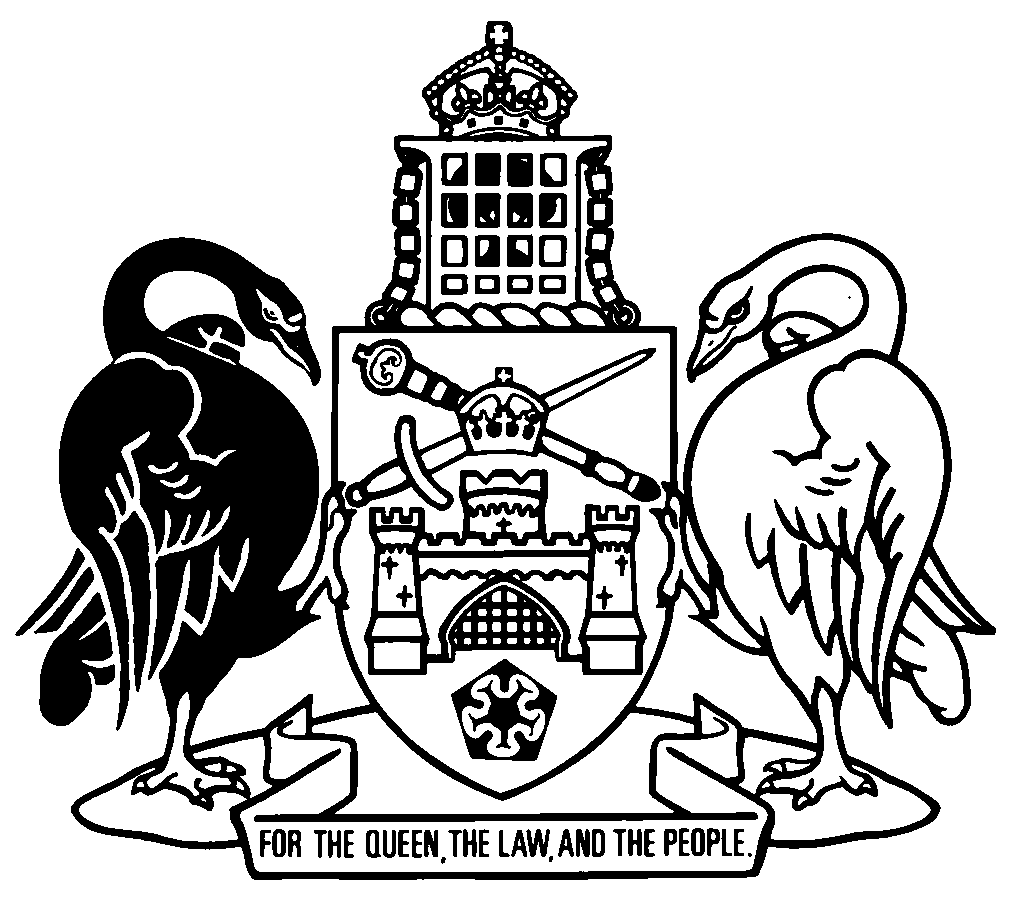 Australian Capital TerritoryUnit Titles Act 2001    A2001-16Republication No 34Effective:  2 November 2021 – 17 November 2021Republication date: 2 November 2021Last amendment made by A2020-16
(republication for expiry of transitional provisions (pt 26))About this republicationThe republished lawThis is a republication of the Unit Titles Act 2001 (including any amendment made under the Legislation Act 2001, part 11.3 (Editorial changes)) as in force on 2 November 2021.  It also includes any commencement, amendment, repeal or expiry affecting this republished law to 2 November 2021.  The legislation history and amendment history of the republished law are set out in endnotes 3 and 4. Kinds of republicationsThe Parliamentary Counsel’s Office prepares 2 kinds of republications of ACT laws (see the ACT legislation register at www.legislation.act.gov.au):authorised republications to which the Legislation Act 2001 appliesunauthorised republications.The status of this republication appears on the bottom of each page.Editorial changesThe Legislation Act 2001, part 11.3 authorises the Parliamentary Counsel to make editorial amendments and other changes of a formal nature when preparing a law for republication.  Editorial changes do not change the effect of the law, but have effect as if they had been made by an Act commencing on the republication date (see Legislation Act 2001, s 115 and s 117).  The changes are made if the Parliamentary Counsel considers they are desirable to bring the law into line, or more closely into line, with current legislative drafting practice.  This republication does not include amendments made under part 11.3 (see endnote 1).Uncommenced provisions and amendmentsIf a provision of the republished law has not commenced, the symbol  U  appears immediately before the provision heading.  Any uncommenced amendments that affect this republished law are accessible on the ACT legislation register (www.legislation.act.gov.au). For more information, see the home page for this law on the register.ModificationsIf a provision of the republished law is affected by a current modification, the symbol  M  appears immediately before the provision heading.  The text of the modifying provision appears in the endnotes.  For the legal status of modifications, see the Legislation Act 2001, section 95.PenaltiesAt the republication date, the value of a penalty unit for an offence against this law is $160 for an individual and $810 for a corporation (see Legislation Act 2001, s 133).Australian Capital TerritoryUnit Titles Act 2001Contents	PagePart 1	Preliminary	2	1	Name of Act	2	3	Dictionary	2	4	Notes	2Part 2	Key concepts	3Division 2.1	Unit title developments	3	5	Parcels	3	6	Unit title application	3	7	Units plan	3	8	Unit entitlement	4	9	Units	4	10	Class A units	4	11	Class B units	4	12	Unit subsidiaries	5	12A	Meaning of annexed	5	13	Common property	5Division 2.2	Boundaries	6	14	Common boundaries—internal	6	15	Common boundaries—external	6	16	Minor boundary changes	6Part 3	Unit title applications	8Division 3.1	Approval of unit title applications	8	17	Unit title applications—general requirements	8	17A	Unit title applications—land under declared land sublease	10	17B	Unit title applications—lease part of multi-lease building	12	18	Unit title applications—class A units and class B units	12	19	Unit title applications—unit subsidiaries	13	20	Unit title applications—approval	13	21	Unit title applications—reasonable rent	17	22	Unit title applications—amendment of development statement by authority	17Division 3.1A	Unit title assessment reports for unit title applications	18	22A	Meaning of unit title assessor	18	22B	Unit title assessment reports	18	22C	Unit title assessment report applications—unit title assessor may require further information	19	22D	Unit title assessment report applications—contents of request for further information	21	22E	Unit title assessment report applications—effect of failure to provide further information	22	22F	Unit title applications—authority may require further information	22	22G	Unit title applications—contents of request for further information	23Division 3.2	Endorsement of units plan for registration	24	23	Notice of approval of unit title applications	24	24	Security for staged developments and unfinished work	25	25	Territory rent for common property lease	25	26	Territory rent for unit leases—unit title proposals approved before 1 October 1975	26	27	Endorsement of units plan for registration	26	28	Lapse of endorsement after 3 months	27Division 3.3	Amendment of development statements	28	29	Amendment of development statements before registration	28	30	Amendment of development statements after registration	30	31	Effect of registration of amendment	33Part 4	Registration of units plans	34Division 4.1	Subdivision, unit leases and common property lease	34	32	Subdivision of parcel made by registration	34	33	Leases of units and common property	34Division 4.2	Easements	35	34	Unit title easement rights	35	35	Easements given by this Act	36	36	Easements declared by owners corporations	37	37	Registration—easements declared by owners corporations	38Division 4.3	Encroachments on public unleased land	38	37A	Effect of registration of units plan with encroachment on public unleased land	38Part 10	Amendment of units plans	39Division 10.1	Amendment of schedule of unit entitlement	39	146	Unit entitlement authority—grant	39	147	Unit entitlement authorities—period of effect	40	148	Unit entitlement authorities—registration	40Division 10.2	Minor boundary changes	40	149	Boundary authority—grant	40	150	Boundary authority—period of effect	42	151	Boundary authorities—registration	42Division 10.3	Building damage schemes	42	152	What is a building damage scheme?	42	153	Building damage orders—right of appearance	43	154	Provisional building damage order—application	44	155	Provisional building damage order—approval of scheme	45	156	Provisional building damage order—period of effect	46	157	Final building damage order—amendment of units plan	46	158	Final building damage order—period of effect	47	159	Final building damage order—registration	47Part 11	Cancellation of units plans	48Division 11.1	Cancellation authority	48	160	Cancellation authority—grant by planning and land authority	48	161	Cancellation authority—period of effect	49Division 11.2	Cancellation orders	50	161A	Cancellation orders—Supreme Court powers	50	161B	Cancellation orders—provisional orders	51	161C	Cancellation orders—after provisional order is made	51	161D	Cancellation orders—right of appearance	52Division 11.3	Effects of cancellation	52	162	Cancellation of units plan—effects	52	163	Cancellation of units plan—new lease over parcel	53	164	Dissolution of owners corporation	54	165	Dissolution of owners corporation—Supreme Court powers	55Part 11A	Changing 2-unit units plans to subdivisions	57	165A	Application—pt 11A	57	165B	Subdivision of units plan—application	57Part 12	Lease variations and grants of further leases	58Division 12.1	Variation of leases	58	166	Development applications to vary lease under Planning and Development Act	58	167	Lease variation—amendment of schedule of unit entitlement	59Division 12.2	Grants of further leases	59	167AA	Declared land subleases—grant of further leases	59	167A	Grant of further leases—generally	61	167B	Declared land subleases—surrender of leases in units without grant of further leases	62Part 13	Expiry and termination of unit leases	63	168	Effects of lease expiry	63	169	Dissolution of owners corporation on lease expiry—Supreme Court powers	65	170	Effect of termination of unit lease	66	171	New unit lease	67	172	New unit lease—schedule of unit entitlement	68Part 14	Notification and review of decisions	69	173	Definitions—pt 14	69	173A	Internal review notices	69	174	Objections	70	174A	Internal reviewer	71	175	Review by internal reviewer	71	176	Reviewable decision notices	71	177	Effect of decision to allow objection	72	177A	Applications for review	72Part 15	Miscellaneous	73	179	Determination of fees	73	180	Approved forms	73	181	Regulation-making power	73Schedule 1	Reviewable decisions	74Dictionary		78Endnotes		88	1	About the endnotes	88	2	Abbreviation key	88	3	Legislation history	89	4	Amendment history	94	5	Earlier republications	118	6	Expired transitional or validating provisions	121Australian Capital TerritoryUnit Titles Act 2001An Act to provide for the subdivision of land by units plans, and for other purposesPart 1	Preliminary1	Name of ActThis Act is the Unit Titles Act 2001.3	DictionaryThe dictionary at the end of this Act is part of this Act.Note 1	The dictionary at the end of this Act defines certain terms used in this Act, and includes references (signpost definitions) to other terms defined elsewhere.For example, the signpost definition ‘owners corporation—see the Unit Titles (Management) Act 2011, dictionary.’ means that the term ‘owners corporation’ is defined in that dictionary and the definition applies to this Act.Note 2	A definition in the dictionary (including a signpost definition) applies to the entire Act unless the definition, or another provision of the Act, provides otherwise or the contrary intention otherwise appears (see Legislation Act, s 155 and s 156 (1)).4	NotesA note included in this Act is explanatory and is not part of this Act.Note	See the Legislation Act, s 127 (1), (4) and (5) for the legal status of notes.Part 2	Key conceptsDivision 2.1	Unit title developments5	ParcelsA parcel is land—	(a)	proposed (in a unit title application) to be subdivided under this Act; or	(b)	comprising the whole of the land subdivided under this Act (as shown in a registered units plan).Note	A parcel includes land under a declared land sublease.6	Unit title applicationA unit title application is an application under section 17 for the subdivision of land under this Act.7	Units plan	(1)	After a unit title application has been approved, there is a units plan consisting of the following documents mentioned in section 27 (Endorsement of units plan for registration):	(a)	diagrams showing the subdivision;	(b)	if the application provides for a staged development—the development statement;	(c)	the schedule of unit entitlement;	(d)	schedules of rent and lease provisions.	(2)	After those documents have been registered, the units plan consists of the registered documents as amended from time to time under this Act.8	Unit entitlement	(1)	The schedule of unit entitlement forming part of a units plan is a schedule indicating (by numbers assigned to each unit) the improved value of each unit relative to each other unit (the unit’s unit entitlement).	(2)	For this Act, the total unit entitlement under a schedule of unit entitlement must be 10, 100, 1 000, 10 000 or 100 000.9	Units	(1)	A unit is a part of a parcel shown in a unit title application or a units plan as a unit.	(2)	After a units plan is registered, a unit of the units plan includes any unit subsidiary shown on the units plan as annexed to the unit.10	Class A units	(1)	A class A unit is a unit that is identified as a class A unit—	(a)	before a units plan is registered—in the relevant unit title application; or	(b)	after the relevant units plan is registered—in the units plan.	(2)	After a units plan is registered, a class A unit of the units plan includes any unit subsidiary shown on the units plan as annexed to the unit.Note	A unit title application must show a class A unit as part of a building bounded by reference to floors, walls and ceilings (see s 18).11	Class B units	(1)	A class B unit is a unit that is identified as a class B unit—	(a)	before a units plan is registered—in the relevant unit title application; or	(b)	after the relevant units plan is registered—in the units plan.	(2)	After a units plan is registered, a class B unit of the units plan includes any unit subsidiary shown on the units plan as annexed to the unit.Note	A unit title application must show a class B unit as land unlimited in height, except to the extent of any encroachment, whether at, above or below ground level, by another part of the parcel (see s 18).12	Unit subsidiariesA unit subsidiary is a part of a parcel identified as a unit subsidiary annexed to a unit—	(a)	before a units plan is registered—in the relevant unit title application; or	(b)	after the relevant units plan is registered—in the units plan.Note	A unit title application must show a unit subsidiary as a building (or part of a building) of a kind prescribed by regulation, or as a building (or part of a building) or land suitable for a purpose prescribed by regulation  (see s 19 and Unit Titles Regulation 2001, s 3).12A	Meaning of annexedA unit subsidiary or an easement that is stated by this Act to be annexed to a unit, common property or an estate in leasehold is taken to be appurtenant to the unit, common property or estate.Note	Property in a unit subsidiary or easement that is, at law, ‘appurtenant’ to a unit, common property or a leasehold estate is transferred with that estate when the unit, common property or lease is transferred.13	Common propertyCommon property is all the parts of a parcel identified as common property—	(a)	before a units plan is registered—in the relevant unit title application; or	(b)	after the relevant units plan is registered—in the units plan.Note	A unit title application must show as common property all parts of the parcel that are not shown as units or unit subsidiaries (see s 17 (3) (c)).Division 2.2	Boundaries14	Common boundaries—internalIf a floor, wall or ceiling separates a class A unit or a unit subsidiary from common property or another unit or unit subsidiary, the common boundary lies along the centre of the floor, wall or ceiling, unless otherwise specified in the relevant unit title application or units plan.15	Common boundaries—externalIf a class A unit or a unit subsidiary is bounded by an external wall of the building containing the units, then, unless otherwise indicated in the relevant unit title application or units plan—	(a)	the boundary of the unit or unit subsidiary lies along the centre of the wall; and	(b)	the part of the wall outside the boundary is common property.16	Minor boundary changesA minor boundary change is a change to the boundaries between units, or between units and the common property, to which all of the following criteria apply:	(a)	the change would not involve any change of the boundaries of the parcel;	(b)	the change would not substantially change the units plan, or the proposed units plan;	(c)	the change would not result in any inconsistency arising with the provisions of the lease (or any declared land sublease) under which any of the units, or the common property, is held;	(d)	approval under this Act or any other relevant territory law for the subdivision and development of the parcel would still have been given if the proposals for the subdivision of the parcel under this Act, or any other relevant development proposals, had shown the boundaries as they are proposed to be changed.Part 3	Unit title applicationsDivision 3.1	Approval of unit title applications17	Unit title applications—general requirements	(1)	This section applies to a parcel if the remaining term of the parcel’s lease is at least 50 years.	(2)	The lessee of the parcel may apply to the planning and land authority for approval of the subdivision of the parcel under this Act.Note 1	A fee may be determined under s 179 for this section.Note 2	If a form is approved under s 180 for an application, the form must be used.	(3)	The application must provide for the subdivision of the parcel into—	(a)	class A units or class B units, but not both; and	(b)	unit subsidiaries (if any are provided for in the application); and	(c)	common property (for the remaining parts of the parcel).Note	The requirements for what may be shown as class A units, class B units and unit subsidiaries are set out in s 18 and s 19.	(4)	The application may provide for the development of all or some of the units and unit subsidiaries (their staged development) after the approval of the application.Note	An application for a staged development may be approved only if—	(a)	the development has development approval under the Planning and Development Act 2007 (see s 20 (3) and Planning and Development Act 2007, ch 7); and	(b)	for developments of class A units, the boundary floors, walls and ceilings of each unit have already been built in accordance with the development statement (see s 20 (3)).	(5)	The application must include—	(a)	if the parcel is prescribed by regulation—a unit title assessment report that is not more than 3 months old; and	(b)	a plan prepared by a registered surveyor showing anything prescribed by regulation.Note	Unit title assessment report—see s 22B.	(6)	The application must include a statement about the proposed use of the units indicating—	(a)	the full list of potential authorised uses under the lease for the parcel; and	(b)	if the developer proposes to restrict the use of a unit to a subset of the potential uses mentioned in paragraph (a)—	(i)	the proposed subset of uses that applies to the unit; and	(ii)	the conditions (if any) applying to a stated use.Example—par (b) (ii)use of a unit for ‘shop’ only if that use will not make the total gross floor area of the building that is used for ‘shop’ more than 800m2	(7)	If the application provides for a staged development, it must include—	(a)	a development statement prepared in accordance with the regulations; and	(b)	on the completion of each stage of the development, the documents mentioned in subsection (5).	(8)	In this section:stage, of a development, means a stage identified in the development statement.17A	Unit title applications—land under declared land sublease	(1)	This section applies to an application to the planning and land authority for approval of the subdivision of a parcel of land under a declared land sublease.	(2)	The Crown lessee must consent, in writing, to the application.	(3)	For subsection (2)—	(a)	the sublessee must request the Crown lessee’s consent, in writing; and	(b)	within 10 working days after receiving the request, or any longer period agreed by the sublessee and Crown lessee, the Crown lessee may, in writing, ask the sublessee to give the Crown lessee information about the following:	(i)	the proposed subdivision of the land;  	(ii)	the use of the units in the units plan; or	(c)	if the Crown lessee has mortgaged the land under the Crown lease and the consent of the Crown lessee’s mortgagee is required under the mortgage to the application—	(i)	the Crown lessee must—	(A)	tell the Crown lessee’s mortgagee that the request by the sublessee has been made and of the terms of the request; and	(B)	if asked by the mortgagee—ask the sublessee for the information mentioned in paragraph (b) and give the information to the mortgagee; and	(ii)	the Crown lessee’s mortgagee must consent or refuse consent (including reasons for the refusal), in writing, to the Crown lessee and the sublessee within 10 working days after—	(A)	being told about the sublessee’s request; or	(B)	if the mortgagee asks for information under paragraph (c) (i) (B)—receiving the information; and	(iii)	the Crown lessee must consent or refuse consent (including reasons for the refusal), in writing, to the sublessee; and	(d)	if paragraph (c) does not apply—the Crown lessee must consent or refuse consent (including reasons for the refusal), in writing, within 10 working days after—	(i)	receiving the sublessee’s request; or	(ii)	if the Crown lessee asks for information under paragraph (b)—receiving the information; and	(e)	the sublessee is responsible for the reasonable costs of the Crown lessee, and the Crown lessee’s mortgagee, in making a decision about whether to consent to the unit title application (not including any costs incurred in relation to an order under subsection (4) (c) (ii)). Note	If no time is provided for doing a thing under this subsection, the thing must be done as soon as possible (see Legislation Act, s 151B).	(4)	For subsection (3) (c) and (d)—	(a)	a person to whom a request for consent is made (the request receiver) is taken to have consented to the unit title application if the request receiver does not consent or refuse consent within the relevant period mentioned in subsection (3) (c) (ii) and (d); and	(b)	a request receiver may only refuse consent if the request receiver has reasonable grounds for believing—	(i)	the proposed subdivision of the land, or the use of the units in the units plan, will not be compatible with other sublessees under the Crown lease; or	(ii)	the sublessee is in breach of the sublease; and	(c)	if a request receiver refuses consent— 	(i)	the sublessee may apply to the Magistrates Court for an order that the request receiver has refused consent otherwise than in accordance with this section; and	(ii)	if the Magistrates Court is satisfied the request receiver has refused consent otherwise than in accordance with this section, the Court must order that the request receiver is taken to have consented to the request.17B	Unit title applications—lease part of multi-lease building 	(1)	This section applies to an application under section 17 or section 17A to the planning and land authority for approval of the subdivision of a parcel if—	(a)	there is a building on, or proposed for, any part of the parcel; and	(b)	the building includes leases that are not included in the application; and	(c)	the parcel is not part of a community title scheme approved under the Community Title Act 2001, section 10.	(2)	The application must include a building management statement or, if a building management statement is not registered, a proposed building management statement.18	Unit title applications—class A units and class B units	(1)	A unit title application must show any class A unit as part of a building, with boundaries defined by reference to the floors, walls and ceilings of the building as shown in the application.	(2)	A unit title application must show any class B unit as land that has boundaries unlimited in height except to the extent of any encroachment at, above or below ground level by another part of the parcel.19	Unit title applications—unit subsidiaries	(1)	A unit title application must show any unit subsidiary as—	(a)	a building, or part of a building, of a kind prescribed by regulation; or	(b)	a building, part of a building, or land, that is suitable for a purpose prescribed by regulation.Note	See the Unit Titles Regulation 2001, s 3 for the permissible kinds of unit subsidiaries and purposes.	(2)	The application must show any unit subsidiary consisting of a building or part of a building with boundaries defined by reference to the floors, walls and ceilings of the building.	(3)	The application must show any unit subsidiary consisting of land as having boundaries unlimited in height except to the extent of any encroachment at, above or below ground level by another part of the parcel.	(4)	The application must show unit subsidiaries as annexed to a particular unit, but need not show unit subsidiaries as adjoining the unit.20	Unit title applications—approval	(1)	The planning and land authority may approve a unit title application if satisfied on reasonable grounds that—	(a)	the application is in accordance with this Act; and	(b)	each unit is (or will be) suitable for separate occupation; and	(c)	the proposed use for each unit—	(i)	is permitted under the lease for the parcel; and	(ii)	is consistent with any development approval under the Planning and Development Act 2007, chapter 7, or condition subject to which a development approval is given, applying to the building or use of the relevant building; andNote 1	If a development approval relates to a use of land, or a building or structure on the land, a condition of the approval may be that the land, or buildings or structures on the land, may only be used for the use in stated circumstances (see Planning and Development Act 2007, s 165 (3) (j)).Note 2	The planning and land authority must not do any act that is inconsistent with the territory plan (see Planning and Development Act 2007, s 50).	(d)	the proposed schedule of unit entitlement is reasonable, having regard to the prospective relative improved values of the units; and	(e)	if the application shows an encroachment on public unleased land by an attachment to a building—	(i)	if the attachment exists on the day the application is lodged with the authority—the attachment is an authorised existing attachment; orNote	Authorised existing attachment—see s (10).	(ii)	in any other case—	(A)	the encroachment would not endanger public safety or unreasonably interfere with the amenity of the neighbourhood; and 	(B)	it is not in the public interest to refuse to approve the application because of the encroachment; and	(f)	if the application includes a building management statement—the statement complies with the requirements for the statement under the Land Titles Act 1925, part 11A.	(2)	If a unit title application provides for staged development, the planning and land authority may approve a stage of the development (a development stage) as if the stage were a unit title application.	(3)	The planning and land authority may approve a development stage only if satisfied that—	(a)	the development has development approval under the Planning and Development Act 2007, chapter 7; and	(b)	for a staged development of class A units—the boundary floors, walls and ceilings of each unit in the development stage have been built in accordance with the development statement.	(4)	Also, if a unit title application relates to a lease located within a  prescribed zone, the planning and land authority may approve the application only if the lease states the number of units (however described) permitted on the land and the application is for not more than the permitted number of units.	(5)	The planning and land authority may refuse to approve the application if the lessee is in breach of the lease, or of a provision of (or requirement under) the Planning and Development Act 2007 that applies because the lessee is the lessee of the parcel.	(6)	The planning and land authority may refuse to approve the application if the proposed subdivision would be inconsistent with the requirements of the heritage register.	(7)	The planning and land authority may refuse to approve the application if—	(a)	the applicant is required to provide the authority with a unit title assessment report under section 17 and—	(i)	has not provided a unit title assessment report; or	(ii)	has provided a unit title assessment report that is more than 3 months old; or	(b)	the authority has asked for further information under section 22F and the applicant has not provided some or all of the information by—	(i)	the end of the period stated in the request; or	(ii)	if the authority has extended the period within which the further information must be provided—the end of that period.	(8)	If a parcel is leased for rural purposes, the planning and land authority may approve the application only if—	(a)	criteria have been determined by the authority for the approval of rural unit title applications; and	(b)	the application is in accordance with the criteria.	(9)	A determination under subsection (8) (a) is a disallowable instrument.Note	A disallowable instrument must be notified, and presented to the Legislative Assembly, under the Legislation Act.	(10)	In this section:authorised existing attachment, in relation to a unit title application, means—	(a)	if the application includes the cancellation of a units plan (the old plan) that was registered before 1 January 2002—the old plan shows the attachment; or	(b)	in any other case—the attachment was lawful when it was constructed.prescribed zone means a zone identified in the territory plan that is prescribed by regulation. stage, of a staged development, means a stage identified in the development statement.21	Unit title applications—reasonable rent	(1)	If the planning and land authority considers that the rent proposed in a unit title application to be reserved for the lease of 1 or more units is not reasonable in the circumstances, the authority must determine what rent is reasonable for the relevant unit or units.	(2)	The total rent for all units, worked out in accordance with the planning and land authority’s determination, must not exceed the rent payable under the lease of the parcel when the determination is made.	(3)	If the total rent for all units, worked out in accordance with the planning and land authority’s determination, equals the rent payable under the lease of the parcel when the determination is made, a decision (under part 14 (Notification and review of decisions)) on an objection or review of the authority’s determination must not change the total amount.22	Unit title applications—amendment of development statement by authorityIf a unit title application provides for a staged development, the planning and land authority may, before approving the application under section 20, amend the development statement if the authority considers it reasonable to do so to minimise the adverse effect of the development on anyone’s amenity while it is taking place.Examples of people whose amenity may be affected1	owners or occupiers of units2	owners or occupiers of nearby premises3	members of the public who regularly use the surrounding areaDivision 3.1A	Unit title assessment reports for unit title applications22A	Meaning of unit title assessorIn this Act:unit title assessor means—	(a)	a works assessor licensed under the Construction Occupations (Licensing) Act 2004; orNote	Works assessor—see the Construction Occupations (Licensing) Act 2004, s 14A.	(b)	a building surveyor licensed under the Construction Occupations (Licensing) Act 2004 when providing a works assessment service.Note	Building surveyor—see the Construction Occupations (Licensing) Act 2004, s 9.22B	Unit title assessment reports	(1)	An applicant under section 17 (the applicant) may apply, in writing, to a unit title assessor for a report (a unit title assessment report).	(2)	The application must include any details or material prescribed by regulation.Examples1	proposed unit title plans2	information about a development approvalNote	If a form is approved under s 180 for this provision, the form must be used.	(3)	If a unit title assessor receives an application under subsection (1) and the unit title assessor agrees to undertake the work, the unit title assessor must—	(a)	prepare a unit title assessment report and give it to the applicant; andNote 1	The report must be prepared and given to the applicant as soon as possible (see Legislation Act, s 151B).Note 2	The unit title assessor may refuse to prepare and provide a report if the unit title assessor does not have enough information (see s 22E).	(b)	not later than 5 working days after the day the assessor gives the report to the applicant—give a copy of the report to the planning and land authority.	(4)	If, after taking reasonable steps, an applicant cannot find a unit title assessor who will agree to prepare a unit title assessment report, the applicant may apply to the construction occupations registrar to appoint a unit title assessor to prepare a unit title assessment report and give it to the applicant.	(5)	A regulation may prescribe the requirements for a unit title assessment report, including—	(a)	what the report must contain; or	(b)	anything that must accompany the report.22C	Unit title assessment report applications—unit title assessor may require further information	(1)	This section applies if—	(a)	a unit title assessor requires further information to prepare a unit title assessment report under section 22B; and	(b)	the applicant and the unit title assessor have not agreed that the unit title assessor will obtain the further information; and	(c)	the unit title assessor believes on reasonable grounds that the further information will help the unit title assessor to prepare the report.	(2)	The unit title assessor may, by written notice, ask the applicant to give the unit title assessor stated further information in relation to the application.	(3)	This section does not entitle a unit title assessor to require—	(a)	photographs to be taken by someone other than the owner of the parcel of land; or	(b)	photographs to be taken using equipment other than equipment of the owner’s choice; or	(c)	further information if—	(i)	the unit title assessor has, or has reasonable access to, suitable information that allows the unit title assessor to decide the application without personally inspecting the land where the building work is to be carried out; or	(ii)	a territory law requires the unit title assessor to personally obtain or be given the information.Examples—suitable information unit title assessor has or has reasonable access to1	The website www.actmapi.act.gov.au provides aerial photographs and topographical information including ground contours for some ACT areas.  If the land to which an application relates is covered by the website, the photographs and contours have sufficient information, and are accurate and recent enough, to decide the application in relation to tree and ground-height related matters, the unit title assessor may not require further information or documents by way of photographs or topographical information in relation to trees and ground heights.2	A unit title assessor may verify land tenure and permit and statutory approval matters by contacting the statutory custodians of the information to a sufficient degree to decide the application in relation to those matters.  The unit title assessor may not require further information in relation to those matters.3	The land to which an application relates is covered by www.actmapi.act.gov.au but, because the slope of the land to be built on is steeper than would be adequately shown on the website, the unit title assessor does not have suitable information to allow the unit title assessor to decide the application without personally inspecting the land.  Another website has some topographical information on the land, but it is not of sufficient resolution, or recent enough, to be relied on by the unit title assessor in relation to ground heights to decide the application.  The unit title assessor may require further information in relation to ground heights.	(4)	For this section, a unit title assessor that is a partnership inspects land personally if any partner inspects the land.22D	Unit title assessment report applications—contents of request for further information	(1)	A request under section 22C must—	(a)	state the period within which the further information asked for must be provided; and	(b)	if the further information is not a document—state that the further information must be provided in writing; and	(c)	state that the applicant need not provide the further information, but if the applicant fails to provide some or all of the information in accordance with the request, the unit title assessor may refuse to provide a unit title assessment report under section 22E; and	(d)	state that, despite the applicant and unit title assessor having previously not agreed that the unit title assessor would obtain the further information, the applicant and unit title assessor may agree that the unit title assessor will obtain the information.	(2)	The request may require the applicant to give a statement confirming all or part of any information provided.Note	It is an offence to make a false or misleading statement, give false or misleading information or produce a false or misleading document (see Criminal Code, pt 3.4).	(3)	The period stated under subsection (1) (a) must be at least 20 working days or, if a shorter period is prescribed by regulation, the shorter period.	(4)	The unit title assessor may, on application before the end of the period stated under subsection (1) (a), extend the period within which the further information must be provided once only, for a period not longer than 20 working days.22E	Unit title assessment report applications—effect of failure to provide further information	(1)	This section applies if—	(a)	a unit title assessor has asked for further information under section 22C in relation to an application; and	(b)	the applicant has not provided some or all of the information by—	(i)	the end of the period stated in the request; or	(ii)	if the unit title assessor has extended the period within which the further information must be provided—the end of that period; and	(c)	the applicant and the unit title assessor have not agreed that the unit title assessor will obtain the further information.	(2)	The unit title assessor may refuse to prepare and provide a unit title assessment report under section 22B.22F	Unit title applications—authority may require further information	(1)	This section applies if—	(a)	an applicant has provided a unit title assessment report under section 17; and	(b)	further information is needed for the planning and land authority to be able to decide the application under section 20; and	(c)	the authority believes on reasonable grounds that the further information will help the authority to decide the application	(2)	The authority may, by written notice, ask the applicant to give the authority stated further information in relation to the application.22G	Unit title applications—contents of request for further information	(1)	A request under section 22F must—	(a)	state the period within which the further information asked for must be provided; and	(b)	if the further information is not a document—state that the further information must be provided in writing; and	(c)	state that the applicant need not provide the further information, but if the applicant fails to provide some or all of the information in accordance with the request, the authority may refuse to approve the unit title application under section 20 (7).	(2)	The period stated under subsection (1) (a) must be at least 20 working days or, if a shorter period is prescribed by regulation, the shorter period.	(3)	The authority may, on application before the end of the period stated under subsection (1) (a), extend the period within which the further information must be provided once only, for a period not longer than 20 working days.Division 3.2	Endorsement of units plan for registration23	Notice of approval of unit title applications  	(1)	If the planning and land authority approves a unit title application for a parcel, the authority must give the lessee of the parcel—	(a)	written notice of approval including—	(i)	if the application provides for a staged development—a copy of the development statement, signed by the authority, as amended (if at all) under section 22; and	(ii)	particulars of any security required under section 24; and	(b)	a schedule setting out, for each unit—	(i)	the rent to be reserved under the lease; and 	(ii)	the provisions subject to which the lease is to be held including the permitted uses and—	(A)	whether the unit is restricted to residential use only; and	(B)	if the unit is not restricted to residential use only—the full list of potential uses; and	(C)	any conditions on a particular use; and 	(c)	a schedule setting out the provisions subject to which the lease of the common property is to be held.	(2)	The rent reserved under the lease of a unit as indicated in the schedule mentioned in subsection (1) (b) is the rent for that unit (including any unit subsidiary annexed to the unit) indicated in the application or as decided by the planning and land authority under section 21 (Unit title applications—reasonable rent).24	Security for staged developments and unfinished work  	(1)	This section applies to—	(a)	a staged development; or	(b)	any works (including, for example, landscaping, roadworks and work on driveways) required to give effect to a development provided for in an approved unit title application that (in the planning and land authority’s opinion) will not be complete when the units plan is endorsed under section 27.	(2)	If this section applies, the planning and land authority may, by written notice to the lessee of the parcel, require the lessee to give a bond to the Territory providing security for—	(a)	if it is a staged development—the completion of the development in accordance with the development statement; or	(b)	in any other case—the completion of the works, as provided for in the unit title application, within the time stated in the notice.Note	If a form is approved under s 180 for a bond, the form must be used.	(3)	The required security must not exceed—	(a)	for a staged development—10% of the total cost of the work required to be carried out to complete the staged development; or	(b)	in any other case—the amount required to complete the incomplete works under the notice.	(4)	If a bond is forfeited, the Territory is entitled to all of the security or to a lesser amount decided by the planning and land authority.25	Territory rent for common property lease The rent reserved under a lease of common property is 5 cents per year payable if and when demanded.26	Territory rent for unit leases—unit title proposals approved before 1 October 1975If proposals for the subdivision of a parcel of land were approved under the Unit Titles Act 1970 before 1 October 1975 (whether conditionally or otherwise), the rent reserved under the lease of any unit provided for by the proposals is 5 cents per year payable if and when demanded.27	Endorsement of units plan for registration  	(1)	If the planning and land authority has approved a unit title application, the lessee of the parcel may submit to the authority for endorsement under this section a units plan consisting of the following documents:	(a)	diagrams showing the subdivision as approved (including the nature and extent of any encroachment mentioned in section 20 (1) (e) (Unit title applications—approval)); 	(b)	if the application provides for a staged development—	(i)	the development statement as approved; or	(ii)	if the development statement has been amended under section 29—the development statement as amended;	(c)	the schedule of unit entitlement as approved;	(d)	the schedules of rent and lease provisions given to the lessee under section 23 (1) (b) and (c).	(2)	The documents must comply with the regulations.	(3)	The planning and land authority must approve the documents as the units plan in accordance with the regulations unless—	(a)	there has been any development on the parcel since the application was approved by the authority (except any part of a staged development carried out in accordance with the development statement); or	(b)	the lessee is in breach of the lease, or of a provision of (or requirement under) the Planning and Development Act 2007 that applies because the lessee is the lessee of the parcel; or	(c)	the documents submitted to the authority are not in accordance with the application as approved, or do not comply with this section; or	(d)	the full amount of any security required under section 24 has not been provided with the documents.28	Lapse of endorsement after 3 months  	(1)	An endorsement of a units plan (under section 27) ceases to have effect—	(a)	3 months after it was made, unless the units plan has been lodged with the registrar-general for registration under the Land Titles (Unit Titles) Act 1970; or	(b)	if the units plan is lodged within 3 months after the endorsement was made, and is subsequently withdrawn under that Act, section 26—when the endorsement under that section is made by the registrar-general.	(2)	If an endorsement of a units plan ceases to have effect, the lessee of the parcel may again submit the units plan to the planning and land authority for endorsement under section 27.	(3)	If the lessee of the parcel again submits the units plan to the planning and land authority for endorsement under section 27, that section and this section apply as if the previous endorsement had not been made.Division 3.3	Amendment of development statements29	Amendment of development statements before registration	(1)	After a unit title application providing for a staged development is approved (under section 20) and before the units plan is registered, the lessee of the parcel may apply to the planning and land authority for the amendment of the development statement.Note 1	A fee may be determined under s 179 for this section.Note 2	If a form is approved under s 180 for an application, the form must be used.	(2)	The planning and land authority may amend the development statement as applied for if satisfied on reasonable grounds that—	(a)	the applicant has obtained the written agreement to the amendment of each person with an interest in the parcel (except any interested person to whom subsection (3) applies); and	(b)	any change of unit or common property boundaries provided for by the amendment is a minor boundary change.	(3)	The planning and land authority may amend the development statement despite the applicant’s failure to obtain an interested person’s agreement if the authority is satisfied on reasonable grounds that—	(a)	the applicant could not reasonably be aware of that interest, or has made reasonable efforts to obtain the agreement; and	(b)	either—	(i)	the interested person would not suffer any substantial long-term detriment because of the proposed amendment; or	(ii)	despite that failure, it is desirable to authorise the amendment having regard to the overall interests of everyone with interests in the parcel.	(4)	The planning and land authority may refuse to amend the development statement if, in the authority’s opinion based on reasonable grounds, the amendment would result in the development having a significantly adverse effect on anyone’s amenity while it is taking place.Examples of people whose amenity may be affected1	owners or occupiers of units2	owners or occupiers of nearby premises3	members of the public who regularly use the surrounding area	(5)	If the amendment of the development statement requires the change of boundaries, the planning and land authority may amend the schedule of unit entitlement to reflect the change of boundaries, if satisfied on reasonable grounds that the amendment is necessary to reflect accurately a potential change in the relative improved values of the units.30	Amendment of development statements after registration	(1)	After a units plan that is subject to a staged development has been registered, and before the development is completed, the lessee of the parcel immediately before registration may apply to the planning and land authority for the amendment of the development statement.Note 1	A fee may be determined under s 179 for this section.Note 2	If a form is approved under s 180 for an application, the form must be used.	(2)	If the amendment of the development statement only affects an uncompleted stage of a staged development, the planning and land authority may amend the development statement as applied for if satisfied on reasonable grounds that—	(a)	the applicant has obtained the written agreement to the amendment of each person with an interest in a unit in that part of the parcel comprising the uncompleted stages of the development (except any interested person to whom subsection (3) applies); and	(b)	any change of unit or common property boundaries provided for by the amendment is a minor boundary change within the uncompleted stages of the development.	(3)	The planning and land authority may amend the development statement under subsection (2) despite the applicant’s failure to obtain an interested person’s agreement if the authority is satisfied on reasonable grounds that—	(a)	the applicant could not reasonably be aware of that interest, or has made reasonable efforts to obtain the agreement; and	(b)	either—	(i)	the interested person would not suffer any substantial long-term detriment because of the proposed amendment; or	(ii)	despite that failure, it is desirable to authorise the amendment having regard to the overall interests of everyone with interests in that part of the parcel comprising the uncompleted stages of the development.	(4)	If subsection (2) does not apply, the planning and land authority may amend the development statement as applied for if satisfied on reasonable grounds that—	(a)	the application is authorised by a special resolution of the owners corporation made within 3 months before the day the application is given to the authority; and	(b)	the applicant has obtained the written agreement of each interested nonvoter (except any interested nonvoter to whom subsection (5) applies); and	(c)	any change of unit or common property boundaries provided for by the amendment is a minor boundary change.	(5)	The planning and land authority may amend the development statement under subsection (4) despite the applicant’s failure to obtain an interested nonvoter’s agreement if the authority is satisfied on reasonable grounds that—	(a)	the applicant has made reasonable efforts to obtain the agreement; and	(b)	either—	(i)	the interested nonvoter would not suffer any substantial long-term detriment because of the proposed amendment; or	(ii)	despite that failure, it is desirable to authorise the amendment having regard to the overall interests of everyone with interests in the units and the common property.	(6)	The planning and land authority may refuse to amend the development statement if, in the authority’s opinion based on reasonable grounds, the amendment would result in the development having a significantly adverse effect on anyone’s amenity while it is taking place.Examples of people whose amenity may be affected1	owners or occupiers of units2	owners or occupiers of nearby premises3	members of the public who regularly use the surrounding area	(7)	The planning and land authority may authorise the amendment of the schedule of unit entitlement to reflect a change of boundaries if—	(a)	the amendment of the development statement requires the change of boundaries; and	(b)	the authority is satisfied, on reasonable grounds, that the amendment is necessary to reflect accurately a change in the relative improved values of the units.	(8)	If the planning and land authority authorises the amendment of the schedule of unit entitlement under this section—	(a)	the authority must—	(i)	endorse the amended schedule of unit entitlement; and	(ii)	give a notice of authorisation to the lessee; and	(b)	the lessee must lodge with the registrar-general—	(i)	the endorsed amended schedule of unit entitlement; and	(ii)	the notice of authorisation.	(9)	If the planning and land authority amends the development statement under this section—	(a)	the authority must endorse the amended development statement; and	(b)	the lessee must lodge with the registrar-general the endorsed amended development statement.31	Effect of registration of amendment	(1)	On the registration of an amended development statement, and any amended schedule of unit entitlement, lodged under section 30—	(a)	the units plan is amended accordingly; and	(b)	if unit or common property boundaries are changed—the land covered by each affected lease is the area of land indicated by the boundaries as changed.	(2)	A change of unit or common property boundaries under this section is not a variation of a lease for the Planning and Development Act 2007, chapter 7 (Development approvals).Part 4	Registration of units plansDivision 4.1	Subdivision, unit leases and common property lease32	Subdivision of parcel made by registration On and after the registration of a units plan, the parcel is subdivided as specified in the diagrams in the units plan.33	Leases of units and common property 	(1)	On the registration of a units plan, the lease of the parcel ends.	(2)	On registration of the units plan—	(a)	the former lessee is granted a lease for each unit in the units plan; and	(b)	the owners corporation is granted a lease for the common property.	(3)	A lease mentioned in subsection (2)—	(a)	is subject to the provisions set out in the units plan; and	(b)	is taken to be granted by the Territory under the Planning and Development Act 2007, chapter 9.Note 1	On the registration of a units plan, an owners corporation for the units plan is established (see Unit Titles (Management) Act 2011, s 8).Note 2	The original lease for the parcel is cancelled on registration of the units plan (see Land Titles (Unit Titles) Act 1970, s 10 (1) (a)).  If a registered units plan is subsequently cancelled the leases under this section are cancelled and the new lease that arises reverts to the terms of the original lease (see s 162 and s 163).	(4)	For subsection (2), registration of a units plan that subdivides a parcel of land under a declared land sublease ends the sublease.	(5)	The term of the leases of the units and of the common property begins on the registration of the units plan and ends on the date (stated in the units plan) when, apart from the operation of this section, the term of the lease of the parcel would have ended.	(6)	The lease of which a person or the owners corporation becomes the holder under this section—	(a)	is subject to any mortgage mentioned in the Land Titles (Unit Titles) Act 1970, section 8; and	(b)	is subject to, and has annexed to it, any easement mentioned in that section; and	(c)	is subject to, and has annexed to it, the easements given by this Act, section 35.	(7)	In this section:former lessee means the person who was the lessee of the parcel immediately before registration.Division 4.2	Easements34	Unit title easement rights This division applies to the following rights (unit title easement rights) that the owner of a benefited estate may have against the owner of a burdened estate:	(a)	rights of support, shelter and protection (including rights for shelter provided by encroaching eaves, awnings or similar structures)—	(i)	provided by the burdened estate at the time of the registration of the units plan, or at the time of the latest amendment (if any) of the plan after its registration; and	(ii)	that will be provided by the burdened estate on compliance by its owner with a building and development provision (if any) in the lease of the burdened estate;	(b)	rights to utility services, and to their provision by any reasonable form of utility conduit (including rights for the collection, passage and drainage of rainwater by encroaching eaves, gutters, downpipes or similar structures);	(c)	all ancillary rights necessary to make the rights mentioned in paragraphs (a) and (b) effective, including a right of entry by the owner of the benefited estate at all reasonable times on the burdened estate for the inspection and maintenance of—	(i)	any building on the estate; and	(ii)	facilities for any utility service on the estate; and	(iii)	any utility conduit on the estate.Note	Estate is defined in the dictionary as a unit or common property (in this context).35	Easements given by this Act 	(1)	On and after the registration of a units plan, the owner of an estate (a benefited estate) has against the owner of another estate (the burdened estate) any unit title easement rights that are necessary for the reasonable use and enjoyment of the benefited estate.	(2)	A unit title easement right under this section is an easement annexed to the benefited estate.	(3)	An easement given by this section exists even if the same person is the owner of both the benefited and burdened estates.	(4)	A person carrying out work in the exercise of a unit title easement right under this section must make good any damage done in carrying out the work.Note	Estate is defined in the dictionary as a unit or common property (in this context).36	Easements declared by owners corporations	(1)	An owners corporation may, by ordinary resolution, with the consent of the owners of each affected estate, declare that the owner of an estate (a benefited estate) has against the owner of another estate (the burdened estate) any unit title easement rights that are necessary for the reasonable support and maintenance of an encroachment of a kind prescribed by regulation.	(2)	A unit title easement right declared by an owners corporation under this section is an easement annexed to the benefited estate.	(3)	An easement declared by an owners corporation under this section exists even if the same person is the owner of both the benefited and burdened estates.	(4)	A person carrying out work in the exercise of a unit title easement right under this section must make good any damage done in carrying out the work.	(5)	An easement declared by an owners corporation under this section may only be revoked—	(a)	by special resolution of the owners corporation; and	(b)	with the consent of the owners of each affected estate.Note	Estate is defined in the dictionary as a unit or common property (in this context).37	Registration—easements declared by owners corporations A resolution of an owners corporation under section 36 declaring or revoking an easement takes effect on the registration of the easement, or of a memorandum of extinguishment of the easement, together with written evidence of the consent of the owners of each affected estate.Division 4.3	Encroachments on public unleased land37A	Effect of registration of units plan with encroachment on public unleased land	(1)	This section applies if—	(a)	a units plan is registered for a parcel; and	(b)	the plan shows an encroachment on public unleased land by an attachment to a building on the parcel.Note	Attachment and encroachment—see the dictionary.	(2)	This Act, the Unit Titles (Management) Act 2011 and the Land Titles (Unit Titles) Act 1970, other than the provisions relating to ownership of interests and certificates of title, apply to the encroachment—	(a)	if the units plan shows the encroachment is for use with a unit—as if it were part of the unit; and	(b)	in any other case—as if it were common property.Note	The Land Titles (Unit Titles) Act 1970, s 4 (1) provides that it is incorporated with and must be read as one with the Land Titles Act 1925.Part 10	Amendment of units plansDivision 10.1	Amendment of schedule of unit entitlement146	Unit entitlement authority—grant	(1)	An owners corporation may apply to the planning and land authority for authority (a unit entitlement authority) for the amendment of the schedule of unit entitlement.Note 1	A fee may be determined under s 179 for this section.Note 2	If a form is approved under s 180 for an application, the form must be used.	(2)	The planning and land authority may, by written notice to the owners corporation, grant a unit entitlement authority if satisfied on reasonable grounds that—	(a)	the application is authorised by a special resolution of the owners corporation made within 3 months before the day the application is made; and	(b)	the amendment is necessary to reflect accurately the current relative improved values of the units, or a change in those values that is anticipated after a particular event happens.	(3)	The planning and land authority may grant a unit entitlement authority subject to the condition that it is to take effect only when a stated event happens.	(4)	If the owners corporation applies for a unit entitlement authority that is to remain in force for longer than 3 months, the planning and land authority may, in authorising the unit entitlement amendment, if satisfied that an extended period is justified—	(a)	allow the extended period applied for; or	(b)	allow a shorter extended period.147	Unit entitlement authorities—period of effect 	(1)	A unit entitlement authority remains in force for—	(a)	3 months after it is given, or after an event stated in the authority happens; or	(b)	any extended period allowed under section 146 (4).	(2)	A unit entitlement authority must state the period for which it is in force.148	Unit entitlement authorities—registration On the registration of a unit entitlement authority, the units plan is amended accordingly.Note	A unit entitlement authority may be registered with the registrar-general under the Land Titles (Unit Titles) Act 1970 on lodgment by the owners corporation within the period of effect of the authority (see dict, def registered).Division 10.2	Minor boundary changes149	Boundary authority—grant	(1)	An owners corporation may apply to the planning and land authority for authority (a boundary authority) for the change of any unit or common property boundaries, together with any consequential amendment of the schedule of unit entitlement.Note 1	A fee may be determined under s 179 for this section.Note 2	If a form is approved under s 180 for an application, the form must be used.	(2)	The planning and land authority may grant a boundary authority if satisfied on reasonable grounds that—	(a)	the application is authorised by a unanimous resolution of the owners corporation made within 3 months before the application is made; and	(b)	the corporation has obtained the written agreement of each interested nonvoter (except any interested nonvoter to whom subsection (3) applies); and	(c)	the authorised boundary change is a minor boundary change; andNote	A minor boundary change is a change to the boundaries of the units or the common property that is described in s 16.	(d)	if an amendment of the schedule of unit entitlement is authorised—the amendment is necessary to reflect accurately a change in the relative improved values of the units because of the change of boundaries as authorised.	(3)	The planning and land authority may grant a boundary authority despite the owners corporation’s failure to obtain an interested nonvoter’s agreement if the planning and land authority is satisfied on reasonable grounds that—	(a)	the corporation has made reasonable efforts to obtain the agreement; and	(b)	either—	(i)	the interested nonvoter would not suffer any substantial long-term detriment because of the proposed change; or	(ii)	despite that failure, it is desirable to authorise the change having regard to the overall interests of everyone with interests in the units and the common property.	(4)	If the owners corporation applies for a boundary authority that is to remain in force for longer than 3 months, the planning and land authority may, in authorising the change, if satisfied that an extended period is justified—	(a)	allow the extended period applied for; or	(b)	allow a shorter extended period.150	Boundary authority—period of effect 	(1)	A boundary authority remains in force for—	(a)	3 months after it is given; or	(b)	any extended period allowed under section 149 (4).	(2)	A boundary authority must state the period for which it is in force.151	Boundary authorities—registration 	(1)	On the registration of a boundary authority—	(a)	the units plan is amended accordingly; and	(b)	the land covered by each affected lease is the area of land indicated by the boundaries as changed.Note	A unit entitlement authority may be registered with the registrar-general under the Land Titles (Unit Titles) Act 1970 on lodgment by the owners corporation within the period of effect of the authority (see dict, def registered).	(2)	A change of unit or common property boundaries under this section is not a variation of a lease for the Planning and Development Act 2007, chapter 7 (Development approvals).Division 10.3	Building damage schemes152	What is a building damage scheme?A building damage scheme for a units plan is a scheme for—	(a)	the reinstatement of any building on the parcel that is damaged or destroyed; and	(b)	the elimination of any class A unit that is damaged or destroyed (unless the unit is to be reinstated); and	(c)	the consequential amendment of the units plan; and	(d)	the application of any insurance amount paid (or payable) for the damage or destruction to any building on the parcel; and	(e)	the payment of compensation (or other money) to the owner of any unit, and anyone else who may be adversely affected by the scheme.153	Building damage orders—right of appearance 	(1)	The following have a right to appear on an application for a provisional building damage order or a final building damage order:	(a)	the owners corporation;	(b)	a unit owner, or another person with an interest in a unit, or the common property, that is recorded on the corporate register;	(c)	an insurer who has insured a building on the parcel for the Unit Titles (Management) Act 2011, section 100;	(d)	the director-general, on behalf of the Territory.Note	A unit owner or the owners corporation may apply for a provisional building damage order (see s 154 (2)).  The applicant for a provisional building damage order may apply for a final building damage order (see s 157 (2)).	(2)	The applicant must serve a copy of the application on everyone else who has a right to appear, except the director-general.Note	The applicant may serve the application on a person who has a right to appear at the person’s address for correspondence shown on the corporate register.  Other forms of service are also permitted, see the Unit Titles (Management) Act 2011, s 124.	(3)	A person who has a right to appear may be represented by a lawyer or someone else.	(4)	The registrar of the ACAT must give a copy of an application to the director-general.154	Provisional building damage order—application 	(1)	This section applies if—	(a)	after the registration of a units plan, a building on the parcel is damaged or destroyed, unless the damage or destruction happens in the course of the demolition or development of the building; and	(b)	the planning and land authority has given—	(i)	a development approval under the Planning and Development Act 2007, chapter 7 for a development consisting of the reinstatement or elimination of any unit or building (or part of a unit or building) on the parcel (a unit redevelopment); or	(ii)	if the unit redevelopment is exempt from the requirement to obtain development approval under the Planning and Development Act 2007, chapter 7—a certificate under subsection (4); and	(c)	a cancellation authority or cancellation order for the units plan is not in force; and	(d)	an application for a cancellation authority or cancellation order for the units plan is not pending.	(2)	If this section applies, the owners corporation authorised by an ordinary resolution, or a unit owner, may apply to the ACAT for an order (a provisional building damage order) approving a building damage scheme incorporating the unit redevelopment.	(3)	The application must be accompanied by—	(a)	the proposed building damage scheme; and	(b)	as the case requires—	(i)	a copy of the development approval mentioned in subsection (1) (b) (i), certified by the planning and land authority as a true copy; or	(ii)	a copy of the certificate mentioned in subsection (1) (b) (ii).	(4)	On application by the applicant for the provisional damage order, if the planning and land authority is satisfied that approval under this Act or any other relevant territory law for the unit redevelopment would still have been given if the proposals for the subdivision of the parcel under this Act, or any other relevant development proposals, had shown the units plan as it is proposed to be altered by the unit redevelopment, the authority must give the applicant a certificate to that effect.Note 1	A fee may be determined under s 179 for this section.Note 2	If a form is approved under s 180 for an application, the form must be used.155	Provisional building damage order—approval of scheme 	(1)	The ACAT may make a provisional building damage order on application under section 154 if satisfied that—	(a)	the damage or destruction to the building did not happen in the course of the development or demolition of the building; and	(b)	the planning and land authority has given the development approval or certificate mentioned in section 154 (1) (b); and	(c)	it is just and equitable to do so.	(2)	The certified copy of the development approval accompanying the application (see section 154 (3) (b)) is evidence that the planning and land authority has given the relevant approval.	(3)	The ACAT may make any ancillary order necessary or convenient for giving effect to a provisional building damage order.156	Provisional building damage order—period of effectA provisional building damage order, or any ancillary order, remains in force for—	(a)	the period (not longer than 3 months) stated in the order; or	(b)	an extended or further extended period stated in an ACAT order for extension made on application by the applicant for the provisional building damage order while the provisional building damage order (or the ancillary order) is in force.157	Final building damage order—amendment of units plan 	(1)	This section applies while a provisional building damage order approving a building damage scheme is in force.	(2)	On application by the applicant for the provisional building damage order, the ACAT may make an order (a final building damage order) authorising the amendment of the units plan in accordance with the building damage scheme approved under the provisional building damage order.	(3)	The ACAT may make a final building damage order only if satisfied that—	(a)	the approved building damage scheme has been carried out as far as practicable; and	(b)	any order ancillary to the provisional building damage order has been complied with.	(4)	The ACAT may make any ancillary order necessary or convenient for giving effect to a final building damage order.158	Final building damage order—period of effectA final building damage order, or any ancillary order, remains in force for—	(a)	the period (not longer than 3 months) stated in the order; or	(b)	an extended or further extended period stated in an ACAT order for extension made on application by the applicant for the final building damage order while the final building damage order (or the ancillary order) is in force.159	Final building damage order—registration 	(1)	On the registration of a final building damage order—	(a)	the units plan is amended in accordance with the approved building damage scheme; and	(b)	if unit or common property boundaries are changed—the land covered by each affected lease is the area of land indicated by the boundaries as changed.	(2)	In addition, on the registration of a final building damage order authorising the elimination of a unit—	(a)	the lease of the eliminated unit ends; and	(b)	the land covered by the lease of the unit immediately before the registration of the order is included in the land covered by the lease of the common property.	(3)	A change of unit or common property boundaries under this section is not a variation of a lease for the Planning and Development Act 2007, chapter 7 (Development approvals).Part 11	Cancellation of units plansDivision 11.1	Cancellation authority160	Cancellation authority—grant by planning and land authority	(1)	An owners corporation may apply to the planning and land authority for authority (a cancellation authority) for the cancellation of the units plan.Note 1	A fee may be determined under s 179 for this section.Note 2	If a form is approved under s 180 for an application, the form must be used.	(2)	On application for a cancellation authority, the planning and land authority may—	(a)	grant the cancellation authority; or	(b)	refuse to grant the cancellation authority.	(3)	The planning and land authority may grant a cancellation authority only if satisfied that—	(a)	the application is supported by a unanimous resolution of the corporation made within 3 months before the application is made; and	(b)	the corporation has obtained the written agreement of each interested nonvoter (except any interested nonvoter to whom subsection (4) applies).	(4)	The planning and land authority may grant a cancellation authority despite the owners corporation’s failure to obtain an interested nonvoter’s agreement if the planning and land authority is satisfied on reasonable grounds that—	(a)	the corporation has made reasonable efforts to obtain the agreement; and	(b)	either—	(i)	the interested nonvoter would not suffer any substantial long-term detriment because of the proposed cancellation; or	(ii)	despite that failure, it is desirable to authorise the cancellation having regard to the overall interests of everyone with interests in the units and the common property.	(5)	If the owners corporation applies for a cancellation authority that is to remain in force for longer than 3 months, the planning and land authority may, in authorising cancellation, if satisfied that an extended period is justified—	(a)	allow the extended period applied for; or	(b)	allow a shorter extended period.	(6)	A cancellation authority must include a declaration of the provisions that are to govern the new lease arising under section 162 if the planning and land authority considers on reasonable grounds that it is desirable to do so to take account of any variation of a lease of any unit, or of the common property, made (or applied for) since the units plan was registered.161	Cancellation authority—period of effect	(1)	A  cancellation authority remains in force for—	(a)	3 months after it is given; or	(b)	any period allowed under section 160 (5).	(2)	A cancellation authority must state the period for which it is in force.Division 11.2	Cancellation orders161A	Cancellation orders—Supreme Court powers	(1)	An owners corporation may apply to the Supreme Court for an order (a cancellation order) authorising the cancellation of the units plan.	(2)	On an application for a cancellation order, the Supreme Court may—	(a)	make a cancellation order; or	(b)	make a provisional cancellation order under section 161B; or	(c)	dismiss the application.	(3)	The Supreme Court may make a cancellation order only if satisfied that it is just and equitable to make the order (including any directions, or a declaration, mentioned in subsection (4)) having regard to the interests of everyone with interests in the units.	(4)	A cancellation order may include either or both of the following:	(a)	directions to be complied with after cancellation of the units plan;	(b)	a declaration of the provisions that are to govern the new lease arising under section 162 to take account of any variation of a lease of any unit, or the common property, made or applied for since the units plan was registered.	(5)	A direction mentioned in subsection (4) (a) may be enforced as if it were a judgment of the Supreme Court obtained by someone for whose benefit the direction was given against the person required to comply with the direction.	(6)	A cancellation order remains in force for the period stated in the order.161B	Cancellation orders—provisional orders	(1)	On an application for a cancellation order for a units plan, the Supreme Court may make a provisional cancellation order for the units plan imposing conditions or giving directions (or both) to be complied with before the court makes a cancellation order.	(2)	The Supreme Court may make a provisional cancellation order for a units plan only if satisfied that—	(a)	it is necessary for either or both of the following purposes:	(i)	to protect the interests of the Territory;	(ii)	to adjust the rights and duties of everyone who has registered interests in the units, between each other, to the extent that the rights and duties may be affected by the cancellation of the units plan; and	(b)	it is just and equitable to make the order having regard to the interests of everyone with interests in the units.	(3)	A provisional cancellation order remains in force for the period stated in the order.161C	Cancellation orders—after provisional order is made	(1)	This section applies if—	(a)	the Supreme Court makes a provisional cancellation order for a units plan on an application under section 161A; and	(b)	the owners corporation subsequently applies for a cancellation order under that section.	(2)	The Supreme Court may make a cancellation order under section 161A if satisfied that the conditions and directions stated in the provisional cancellation order have been complied with.161D	Cancellation orders—right of appearance	(1)	The following have a right to appear on an application for a cancellation order for a units plan:	(a)	the owners corporation;	(b)	a unit owner;	(c)	someone else with an interest in a unit, or the common property, that is recorded on the corporate register;	(d)	an insurer who has insured a building on the parcel for the Unit Titles (Management) Act 2011, section 100 (Building insurance by owners corporation);	(e)	the director-general, for the Territory.	(2)	An owners corporation that applies for a cancellation order must serve a copy of the application on everyone else who has a right to appear, except the director-general.Note	The applicant may serve the application on a person who has a right to appear at the person’s address for correspondence shown on the corporate register.  Other forms of service are also permitted, see the Unit Titles (Management) Act 2011, s 124.	(3)	A person who has a right to appear may be represented by a lawyer or someone else.	(4)	The registrar of the Supreme Court must give a copy of an application for a cancellation order to the director-general.Division 11.3	Effects of cancellation 162	Cancellation of units plan—effectsOn the registration of a cancellation authority or cancellation order—	(a)	the units plan is cancelled; and	(b)	the owners corporation is dissolved (see section 164); and	(c)	the lease of the common property and the lease of each of the units end; and	(d)	the land covered by those leases forms 1 parcel of land; and	(e)	a new lease arises over that parcel in the terms provided by section 163.163	Cancellation of units plan—new lease over parcel	(1)	The new lease arising under section 162 (e)—	(a)	is held by—	(i)	the owners of the units immediately before registration of the authority as tenants in common in shares proportional to their former unit entitlement; or	(ii)	if there was a single owner of all the units immediately before the registration of the authority—by the owner; and	(b)	expires on the day each of the leases of the units, and the lease of the common property, would have expired if it were not for the cancellation of the units plan; and	(c)	is otherwise governed by the provisions to which the lease of the parcel was subject immediately before the registration of the units plan, subject to any declaration of the planning and land authority under section 160 (6) (Cancellation authority—grant by planning and land authority) or any declaration of the Supreme Court under section 161A (4) (b) (Cancellation orders—Supreme Court powers); and	(d)	is taken to be granted by the Territory under the Planning and Development Act 2007, chapter 9.	(2)	If immediately before the registration of the authority, 2 or more people were the owners of a unit, 2 or more units or all the units (whether as joint tenants or tenants in common), the share in the estate, or the whole estate, vests in them under subsection (1) (a)—	(a)	if they were joint tenants—jointly; or	(b)	if they were tenants in common—as tenants in common in shares proportional to their former shares in the unit or units.	(3)	The share in the estate that vests in a person under subsection (1) (a) is subject to any mortgage and easement mentioned in the Land Titles (Unit Titles) Act 1970, section 17.164	Dissolution of owners corporation 	(1)	On the dissolution of an owners corporation (on cancellation of the units plan)—	(a)	all rights (at law or in equity) of the corporation immediately before the dissolution vest in the former members as tenants in common in shares proportional to their unit entitlement immediately before the dissolution; and	(b)	the former members are liable separately and together for all the liabilities of the corporation existing immediately before dissolution.	(2)	For subsection (1), a reference in a document to an owners corporation that has been dissolved is taken to be a reference to the former members.Example of a documentA contract signed by the owners corporation before the dissolution under which the corporation owes, or is owed, an amount.	(3)	The operation of subsection (1) on the owners corporation may be varied by cancellation dissolution order (under section 165).165	Dissolution of owners corporation—Supreme Court powers 	(1)	On an application by an owners corporation authorised by an ordinary resolution, or a person with an interest in a unit, the Supreme Court may, if it considers that it is just and equitable to do so—	(a)	by order (a cancellation dissolution order), vary the operation of section 164 (1) (Dissolution of owners corporation) on the corporation and its members; and	(b)	make any orders that are necessary or convenient for giving effect to the cancellation dissolution order.	(2)	The application may only be made before the units plan is cancelled (on registration of the cancellation authority).	(3)	The following have a right to appear on the application:	(a)	the owners corporation;	(b)	a unit owner;	(c)	someone else with an interest in a unit, or the common property, that is recorded on the corporate register;	(d)	an insurer who has insured a building on the parcel for the Unit Titles (Management) Act 2011, section 100;	(e)	the director-general, on behalf of the Territory.	(4)	The applicant must serve a copy of the application on everyone else who has a right to appear, except the director-general.Note	The applicant may serve the application on a person who has a right to appear at the person’s address for correspondence shown on the corporate register.  Other forms of service are also permitted, see the Unit Titles (Management) Act 2011, s 124.	(5)	A person who has a right to appear may be represented by a lawyer or someone else.	(6)	The registrar of the Supreme Court must give a copy of the application to the director-general.Part 11A	Changing 2-unit units plans to subdivisions165A	Application—pt 11AThis part applies to a units plan with only 2 units.165B	Subdivision of units plan—application	(1)	An owners corporation to which this part applies may, on behalf of the members of the corporation, apply for development approval under the Planning and Development Act 2007 to subdivide the parcel of land covered by the leases of the units and common property into 2 parcels in accordance with a subdivision plan.	(2)	The Planning and Development Act 2007, chapter 11 applies to the owners corporation as if the corporation were the lessee of the parcel of land.Note	A development approval for the subdivision of a units plan must be conditional on the units plan being cancelled (see Planning and Development Act 2007, s 165 (2) (b)).Part 12	Lease variations and grants of further leasesDivision 12.1	Variation of leases166	Development applications to vary lease under Planning and Development Act 	(1)	An application for development approval for the variation of a unit or common property lease may be made under the Planning and Development Act 2007, chapter 7 (Development approvals) only if—	(a)	all members of the owners corporation have been given notice of the proposed application under subsection (2); and	(b)	the application is authorised by unopposed resolution; and	(c)	a certificate under the corporation’s seal is provided confirming that the requirements mentioned in paragraphs (a) and (b) have been met; and	(d)	if the unit or common property lease is in a units plan that subdivides a parcel of land under a declared land sublease—the Crown lessee consents, in writing, to the application.	(2)	The notice of general meeting including notice of the motion to authorisation the application must set out—	(a)	details of the variation sought; and	(b)	the implications of the proposed variation for the unit entitlement and property interests of the members.	(3)	If an application for development approval for the variation of a unit lease or common property lease is approved under the Planning and Development Act 2007, chapter 7, the planning and land authority must give each member of the owners corporation written notice of the approval stating the date the approval is to take effect.167	Lease variation—amendment of schedule of unit entitlement	(1)	On the variation of the lease of a unit, the planning and land authority may, by written notice to the registrar-general, direct that the schedule of unit entitlement be amended if the authority considers it necessary to do so to reflect accurately any change in the relative improved values of the units because of the variation.	(2)	On the registration of the planning and land authority’s direction to amend the schedule of unit entitlement, the units plan is amended accordingly.Division 12.2	Grants of further leases167AA	Declared land subleases—grant of further leases	(1)	This section applies if—	(a)	a units plan subdivides land under a declared land sublease; and	(b)	the owners corporation, as owner of an old lease of common property and on behalf of each owner of an old lease of a unit, applies, in writing, before the expiry of the old leases for the grant of a further lease of the units and common property in the units plan; and	(c)	any criteria prescribed by regulation are satisfied. 	(2)	The Crown lessee must, within 30 days of receiving the application, grant, or refuse to grant, further leases for—	(a)	the same term as the old leases; or 	(b)	a different term as agreed between the Crown lessee and the owners corporation of not less than 50 years.	(3)	A further lease—	(a)	must authorise each use of the leased land, and any building or structure on the land, that the old lease authorised; and	(b)	is subject to any easement benefitting or burdening the leased land to which the old lease was subject.	(4)	A further lease begins on the day after—	(a)	the day the old lease is surrendered; or	(b)	for a further lease granted on application after the expiry of the old lease—the day after the old lease expires.	(5)	If the term of a further lease granted under subsection (2) is not longer than the term of the old lease, the Crown lessee may not require the sublessee, the owners corporation or a unit owner to pay any amount for the grant of the further lease that is more than the cost of granting the further lease.	(6)	If the Crown lessee refuses to grant the further leases for which the owners corporation has applied—	(a)	the Crown lessee must give the owners corporation reasons for the refusal, in writing; and	(b)	the owners corporation may apply to the ACAT for an order requiring the Crown lessee to grant the further leases on the terms the ACAT considers appropriate.	(7)	If further leases are granted, the sublessee, owners corporation and unit owners are not liable to pay the Crown lessee for the improvements on the land or part of the land.	(8)	In this section:improvement, in relation to land—see the Land Titles Act 1925, section 88H (6).non-residential unit leases means leases of units and common property under a units plan that authorises non-residential use of the units.old leases means leases of units and common property under a units plan that subdivides land under a declared land sublease.167A	Grant of further leases—generally	(1)	This section applies if the owners corporation of a units plan intends to apply for the grant of a further lease of the units and common property in the units plan under—	(a)	the Planning and Development Act 2007, section 254; or	(b)	for a units plan that subdivides land under a declared land sublease—section 167AA.	(2)	The owners corporation must—	(a)	hold a general meeting; and	(b)	include in the notice of the general meeting a statement that it intends to apply for the further leases; and	(c)	at the meeting, seek authority by ordinary resolution, to—	(i)	on behalf of each owner of a unit in the units plan, surrender the lease for each unit under the Land Titles Act 1925, section 86 (4); andNote 1	The memorandum of surrender lodged with the registrar-general must be accompanied by evidence of the resolution (see Land Titles Act 1925, s 86 (4) (b)).Note 2	The Unit Titles (Management) Act 2011, sch 3, s 3.19 sets out requirements for evidence of resolutions of owners corporations.	(ii)	do anything else necessary on behalf of an owner of a unit to ensure the grant of the further leases.Examples—par (c) (ii)1	deal with a mortgagee in relation to the unit to obtain the mortgagee’s consent to the application for the further lease2	sign on behalf of a unit owner any document required by the registrar-general to ensure the grant of a further lease167B	Declared land subleases—surrender of leases in units without grant of further leases	(1)	This section applies if a units plan subdivides land under a declared land sublease.	(2)	The owners corporation may, on behalf of the unit owners, surrender the leases with the written consent of the Crown lessee. Note	If a lease is subject to a registered mortgage or encumbrance, the mortgagee or encumbrancee must also consent to the surrender (see Land Titles Act 1925, s 86 (7)).	(3)	If a lease is surrendered under subsection (2), the Land Titles Act 1925, section 88H (Surrender etc of land sublease—payment for improvements) applies.Part 13	Expiry and termination of unit leases168	Effects of lease expiry	(1)	On the expiry of the terms of the leases of the units and the common property in a units plan (as extended, if at all, under the Unit Titles Act 1970, section 108)—	(a)	the units plan is cancelled; and	(b)	the owners corporation is dissolved; and	(c)	for each unit, the Territory (or, if the units plan subdivides a parcel of land under a declared land sublease, the Crown lessee) is liable to pay a share of the value of the buildings on the parcel (on the date of expiry) proportional to the unit entitlement of the unit immediately before the expiry.	(2)	The Territory (or, if the units plan subdivides a parcel of land under a declared land sublease, the Crown lessee) is liable to pay the amount mentioned in subsection (1) (c) for a unit—	(a)	to the person who owned the unit immediately before the expiry of the leases; or	(b)	if the unit was owned by 2 or more people immediately before the expiry of the leases—to each co-owner in proportion to the co-owner’s former share in the unit.	(3)	The value of the amount mentioned in subsection (1) (c) must be worked out under the Planning and Development Act 2007, section 295 as if the Territory (or, if the units plan subdivides a parcel of land under a declared land sublease, the Crown lessee) were the planning and land authority.	(4)	Subsection (5) applies if—	(a)	the term of a lease of a unit or common property in a units plan that subdivides a parcel of land under a declared land sublease expires; and	(b)	the owners corporation has not given the Crown lessee at least 6 month’s written notice before the lease expired that the owners corporation did not intend to apply for a further lease under section 167AA.	(5)	The Crown lessee may deduct the amount (up to the prescribed amount) of any expenditure reasonably incurred by the Crown lessee in subleasing the land, or part of the land, under the expired leases to someone else from the amount payable by the Crown lessee under subsection (1) (c).	(6)	On the dissolution of an owners corporation under subsection (1)—	(a)	all rights (at law or in equity) vested in the corporation immediately before the expiry are vested in the former members as tenants in common in shares proportional to their former unit entitlement; and	(b)	the former members are liable separately and together for all the liabilities of the corporation existing immediately before the dissolution.	(7)	For subsection (1), a reference in a document to an owners corporation that has been dissolved is taken to be a reference to the former members.Example of a documentA contract signed by the owners corporation before the dissolution under which the corporation owes, or is owed, an amount.	(8)	The operation of subsection (6) on the owners corporation may be varied by expiry dissolution order (under section 169).169	Dissolution of owners corporation on lease expiry—Supreme Court powers	(1)	On an application by an owners corporation authorised by an ordinary resolution, or a person with an interest in a unit, the Supreme Court may, if it considers that it is just and equitable to do so—	(a)	by order (an expiry dissolution order), vary the operation of section 168 (6) (Effects of lease expiry) on the corporation and its members; and	(b)	make any orders that are necessary or convenient for giving effect to the expiry dissolution order.	(2)	The application may only be made before the dissolution of the owners corporation (on the expiry of the terms of the leases and common property).	(3)	The following have a right to appear on an application:	(a)	the owners corporation;	(b)	a unit owner;	(c)	someone else with an interest in a unit, or the common property, that is recorded on the corporate register;	(d)	an insurer who has insured a building on the parcel for the Unit Titles (Management) Act 2011, section 100;	(e)	the director-general, on behalf of the Territory.	(4)	The applicant must serve a copy of the application on everyone else who has a right to appear, except the director-general.Note	The applicant may serve the application on a person who has a right to appear at the person’s address for correspondence shown on the corporate register.  Other forms of service are also permitted, see the Unit Titles (Management) Act 2011, s 124.	(5)	A person who has a right to appear may be represented by a lawyer or someone else.	(6)	The registrar of the Supreme Court must give a copy of the application to the director-general.170	Effect of termination of unit lease 	(1)	If the registrar-general, under the Land Titles (Unit Titles) Act 1970, section 23, enters on a units plan a memorial of the termination of the lease of a unit—	(a)	the interest of the lessee in the unit ends; and	(b)	the land that was, immediately before the endorsement, covered by the lease continues to be a unit despite the termination; and	(c)	the unit entitlement of the unit is omitted from the schedule of unit entitlement; and	(d)	the unit entitlement of each other unit is increased in proportion (so that the total unit entitlement remains unchanged).	(2)	After the termination of the lease of a unit and until a further lease of that unit is granted—	(a)	the easements given by section 35 continue, as they benefit or burden the unit; and	(b)	any easement declared under section 36 in effect at the time of termination continues, as it benefits or burdens the unit; and	(c)	all those easements are enforceable by and against the planning and land authority as if the authority were the owner of the unit; and	(d)	a person authorised in writing by the authority has the same rights to use the common property as the owner of the unit would have had if the lease had not been terminated.Note	This section does not apply to a lease surrendered under the Planning and Development Act 2007, s 254 or a lease under a units plan that subdivides land under a declared land sublease surrendered under this Act, s 167AA (see dict, def termination).171	New unit lease 	(1)	If, after the termination of the lease of a unit, a person becomes entitled under the Planning and Development Act 2007 to the grant of a lease of the unit, the planning and land authority must—	(a)	lodge with the registrar-general written notice of that fact; and	(b)	give the owners corporation written notice accordingly.	(2)	On the entry on the units plan of a memorial under the Land Titles (Unit Titles) Act 1970, section 24, the person entitled to the grant of the lease becomes the holder of an estate of leasehold in the unit for the term mentioned in subsection (3) and subject to the provisions set out in the units plan for the lease of that unit, as if a lease of that unit for that term and subject to those provisions had been granted to the person by the Territory under the Planning and Development Act 2007.	(3)	The term of the lease begins on the registration of the notice and expires on the same day (stated in the units plan) as the terms of the leases of the other units.	(4)	When a person becomes the holder of an estate in leasehold under this section—	(a)	the easements given by section 35 continue, as they benefit or burden the unit; and	(b)	any easement declared under section 36 to which the terminated lease was subject continues, as it benefits or burdens the unit.Note	This section does not apply to a new lease granted after a lease has been surrendered under the Planning and Development Act 2007, s 254 (see dict, def termination).172	New unit lease—schedule of unit entitlement 	(1)	This section applies if, after the termination of the lease of a unit, a person becomes entitled under the Planning and Development Act 2007 to the grant of a lease of the unit.	(2)	On the entry on the units plan of memorials under the Land Titles (Unit Titles) Act 1970, section 24, the schedule of unit entitlement has the same effect as it had immediately before the entry was made on that schedule under that Act, section 23 on the termination of the previous lease.Note	This section does not apply to a further lease, or a further lease under a units plan that subdivides land under a declared land sublease, granted after a lease has been surrendered under the Planning and Development Act 2007,  s 254 or this Act, s 167AA (see dict, def termination).Part 14	Notification and review of decisions173	Definitions—pt 14In this part:internally reviewable decision means a decision mentioned in schedule 1, column 3 under a provision of this Act mentioned in column 2 in relation to the decision.internal reviewer—see section 174A.internal review notice—see the ACT Civil and Administrative Tribunal Act 2008, section 67B (1).reviewable decision means an internal reviewer’s decision in relation to an internally reviewable decision.173A	Internal review notices	(1)	If the planning and land authority makes an internally reviewable decision, the authority must give an internal review notice only to each person mentioned in schedule 1, column 4 in relation to the decision.Note 1	The requirements for internal review notices are prescribed under the ACT Civil and Administrative Tribunal Act 2008.Note 2	Section 174 gives a person who is given an internal review notice the right to object to the internally reviewable decision (unless the person was the applicant for the decision, and the decision was made in the applicant’s favour).	(2)	However, the planning and land authority is not required to give an internal review notice to a person with an interest in a parcel, or an interested non-voter, in relation to a decision if the authority is not, and could not reasonably be, aware of the person’s interest because of the process of reaching the decision.	(3)	An internal review notice given to a person in relation to a decision must include a statement to the effect that the person may not object to the decision if—	(a)	the person applied for the decision; and	(b)	the decision was made in accordance with the application.174	Objections	(1)	A person mentioned in schedule 1, column 4 in relation to an internally reviewable decision may object to the decision.	(2)	However, a person may not object to a decision if—	(a)	the person applied for the decision; and	(b)	the decision was made in accordance with the application.	(3)	The objection must—	(a)	be in writing; and	(b)	state the person’s name and address; and	(c)	set out the person’s reasons for making the application; and	(d)	be given to the planning and land authority.Note	If a form is approved under s 180 for the objection, the form must be used.	(4)	The objection must be given to the planning and land authority within—	(a)	28 days after the day the person is given the internal review notice for the decision; or	(b)	any longer period allowed by the planning and land authority before or after the end of the 28-day period.174A	Internal reviewerThe planning and land authority must arrange for a person (the internal reviewer) who did not make the internally reviewable decision to review the decision.175	Review by internal reviewer	(1)	The internal reviewer for an internally reviewable decision must review the decision.	(2)	The review must happen within 28 days (the 28-day period) after the day the planning and land authority receives the objection to the internally reviewable decision.	(3)	The internal reviewer must—	(a)	allow the objection and substitute the reviewer’s own decision; or	(b)	disallow the objection.	(4)	If the objection is not decided within the 28-day period, the objection is taken to have been disallowed by the internal reviewer.176	Reviewable decision noticesIf an internal reviewer makes a reviewable decision, the reviewer must give a reviewable decision notice only to each person to whom an internal review notice is required to be given in relation to the decision.Note	The requirements for reviewable decision notices are prescribed under the ACT Civil and Administrative Tribunal Act 2008.177	Effect of decision to allow objectionIf a decision is made to allow an objection and to substitute a new decision for the decision objected to—	(a)	the decision objected to no longer has effect from the date of the reviewable decision notice; and	(b)	this Act applies as if the substituted decision had been made on the date of the notice, subject to paragraph (c); and	(c)	this part does not apply to the substituted decision.177A	Applications for reviewThe person in relation to whom a reviewable decision is made may apply to the ACAT for review of the decision.Note	If a form is approved under the ACT Civil and Administrative Tribunal Act 2008 for the application, the form must be used.Part 15	Miscellaneous179	Determination of fees	(1)	The Minister may determine fees for this Act.Note	The Legislation Act contains provisions about the making of determinations and regulations relating to fees (see pt 6.3)	(2)	A determination is a disallowable instrument.Note	A disallowable instrument must be notified, and presented to the Legislative Assembly, under the Legislation Act.180	Approved forms	(1)	The planning and land authority may approve forms for this Act.	(2)	If the planning and land authority approves a form for a particular purpose, the approved form must be used for that purpose.Note	For other provisions about forms, see the Legislation Act, s 255.	(3)	An approved form is a notifiable instrument.Note	A notifiable instrument must be notified under the Legislation Act.181	Regulation-making power	(1)	The Executive may make regulations for this Act.	(2)	A regulation may create offences and fix maximum penalties of not more than 60 penalty units for the offences.Note	A regulation must be notified, and presented to the Legislative Assembly, under the Legislation Act.Schedule 1	Reviewable decisions(see s 173)Dictionary(see s 3)Note 1	The Legislation Act contains definitions and other provisions relevant to this Act.Note 2	For example, the Legislation Act, dict, pt 1, defines the following terms:	ACAT	appoint	director-general (see s 163)	exercise 	function	heritage register	planning and land authority	reviewable decision notice.address for correspondence—see the Unit Titles (Management) Act 2011, dictionary.administrator—see the Unit Titles (Management) Act 2011, dictionary.annexed—see section 12A.appoint includes engage.attachment, in relation to a building, means—	(a)	an eave, gutter or downpipe; or	(b)	an awning; or	(c)	anything attached to the building prescribed by regulation.benefited estate—see section 35 (Easements given by this Act) and section 36 (Easements declared by owners corporations).boundary authority—see section 149.building includes—	(a)	a structure; and	(b)	any other improvement (including fixtures, fittings and site improvements); and	(c)	as shown in a unit title application—a building, structure or improvement (including fixtures, fittings and site improvements) proposed to be erected, or as proposed to be altered or added to.Examples of site improvements1	a paved path2	a paved barbecue areabuilding and development provision, in relation to a lease—see the Planning and Development Act 2007, section 234.building damage scheme—see section 152.building management statement—see the Land Titles Act 1925, section 123D (2).burdened estate—see section 35 (Easements given by this Act) and section 36 (Easements declared by owners corporations).cancellation authority—see section 160.cancellation dissolution order—see section 165 (Dissolution of owners corporation—Supreme Court powers).cancellation order—see section 161A (Cancellation orders—Supreme Court powers). class A unit—see section 10.class B unit—see section 11.common property—see section 13.company—see the Unit Titles (Management) Act 2011, dictionary.corporate register—see the Unit Titles (Management) Act 2011, section 113.Crown lease—see the Land Titles Act 1925, dictionary.Crown lessee, in relation to a declared land sublease, means the lessee under the Crown lease under which the sublease is granted.declared land sublease—see the Planning and Development Act 2007, section 312C.developer means the lessee of a parcel who applies for the approval of the subdivision of the parcel under section 17 (Unit title applications—general requirements).development, of a parcel, a unit or common property—	(a)	means the erection, alteration or addition of a building on the parcel, unit or common property; and	(b)	for a unit title application—includes a proposal for the erection, alteration or addition of a building on the parcel, unit or common property.development statement means a statement about a staged development, accompanying a unit title application (as amended under section 22 (Unit title applications—amendment of development statement by authority), or amended under section 29 (Amendment of development statements before registration) or section 30 (Amendment of development statements after registration)).encroachment includes a projection at, above or below ground level.entitled to vote, in relation to a motion at a general meeting of an owners corporation—see the Unit Titles (Management) Act 2011, dictionary.estate, in relation to a unit title easement right given by this Act, means the unit or common property benefited or burdened by the right.Note	See div 4.2 (Easements) (which defines unit title easement rights in s 34 and benefited estate and burdened estate in s 35 and s 36).executive member, of an owners corporation—see the Unit Titles (Management) Act 2011, dictionary.expiry dissolution order—see section 169 (Dissolution of owners corporation on lease expiry—Supreme Court powers).final building damage order—see section 157.former members, of an owners corporation that is dissolved, means the people who were the members of the corporation immediately before the dissolution.improved value, for calculating the unit entitlement of a unit (whether before or after the registration of the units plan) means—	(a)	for a class A unit—the total of the following values:	(i)	the value of the unit itself;	(ii)	for any unit subsidiaries annexed to the unit that are buildings or parts of buildings—the value of the buildings or parts of buildings;	(iii)	for any unit subsidiaries annexed to the unit that are constituted by land—the combined value of the land and all buildings on the land; or	(b)	for a class B unit—the total of the following values:	(i)	the combined value of the land occupied by the unit itself and of all buildings on the land;	(ii)	for any unit subsidiaries annexed to the unit that are buildings or parts of buildings—the value of the buildings or parts of buildings;	(iii)	for any unit subsidiaries annexed to the unit that are constituted by land—the combined value of the land and all buildings on the land.interest, in a unit or common property—	(a)	means a legal or equitable estate or interest (whether registered or unregistered) in the lease of the unit or of the common property; and	(b)	if a units plan subdivides a parcel of land under a declared land sublease—includes the interest of the Crown lessee in the land; but	(c)	does not include an interest in a lease of a unit.interested nonvoter—a person with an interest in a unit or the common property is an interested nonvoter in relation to an application under this Act for amendment of a development statement (under section 30), a boundary authority (under section 149) or a cancellation authority (under section 160) if—	(a)	the interest was shown on the corporate register (or known to an executive member) when the application was made; and	(b)	either—	(i)	the person’s interest was in a unit (otherwise than as mortgagee) or the common property when the resolution authorising the application was passed, but the person was not entitled to vote on the resolution; or	(ii)	the person’s interest was as mortgagee in a unit when the resolution authorising the application was passed, but the mortgagee was not entitled to vote on the resolution through a mortgagee’s representative.Examples—interested nonvoters1	The proprietor of a property adjoining the parcel on which the units stand, if the property benefits from an easement over the common property, and the proprietor’s easement interest is shown on the corporate register. 2	For par (b) (i), a part-owner of a unit that is owned by 2 or more people, if the part-owner was not the representative for the unit when the application was authorised at a general meeting.  The part-owner would not have been ‘entitled to vote’ under the Unit Titles (Management) Act 2011, sch 3, s 3.20.3	For par (b) (i), an owner of a unit for which a mortgagee has issued a mortgagee voting notice under the Unit Titles (Management) Act 2011, sch 3, s 3.23.  The owner would not have been ‘entitled to vote’ under that Act, sch 3, s 3.20.4	For par (b) (ii), the mortgagee of a unit who was not entitled to vote on the motion authorising the application because the mortgagee did not (or was not entitled to) issue a mortgagee voting notice under the Unit Titles (Management) Act 2011, sch 3, s 3.23.internally reviewable decision, for part 14 (Notification and review of decisions)—see section 173.internal reviewer, for part 14 (Notification and review of decisions)—see section 174A.internal review notice, for part 14 (Notification and review of decisions)—see the ACT Civil and Administrative Tribunal Act 2008, section 67B (1).lease means—	(a)	for a unit—the lease of the unit under—	(i)	section 33 (2) (Leases of units and common property); or 	(ii)	section 167AA (Declared land subleases—grant of further leases); or	(iii)	section 171 (2) (New unit lease); or	(iv)	the Planning and Development Act 2007, section 254 (Grant of further leases); or	(b)	for common property—the lease of the common property under—	(i)	section 33 (3) (Leases of units and common property); or 	(ii)	section 167AA (Declared land subleases—grant of further leases); or	(iii)	the Planning and Development Act 2007, section 254 (Grant of further leases); or	(c)	for a parcel—	(i)	the lease of the parcel—	(A)	granted under the Planning and Development Act 2007; or 	(B)	arising under section 162 (Cancellation of units plan—effects) of this Act; or	(ii)	if the parcel is land under a declared land sublease—the declared land sublease.lessee means—	(a)	for a unit—the owner of the unit; or	(b)	for the common property—the owners corporation; or	(c)	for a parcel—the registered proprietor of the lease of the parcel.maintenance, of a building, a facility for a utility service or a utility conduit, means maintenance in good repair and working order, and includes—	(a)	repair; and	(b)	replacement; and	(c)	renewal; and	(d)	restoration.member, of an owners corporation—see the Unit Titles (Management) Act 2011, dictionary.minor boundary change—see section 16.mortgage—see the Unit Titles (Management) Act 2011, dictionary.mortgagee—see the Unit Titles (Management) Act 2011, dictionary.mortgagee’s representative—see the Unit Titles (Management) Act 2011, schedule 3, section 3.23.ordinary resolution—see the Unit Titles (Management) Act 2011, dictionary.owner means—	(a)	for a unit—the registered proprietor of the lease of the unit; orNote	The term unit owner is also defined in the dictionary with the same meaning.	(b)	for common property—the owners corporation.owners corporation—see the Unit Titles (Management) Act 2011, dictionary.parcel—see section 5.part-owner, of a unit—see the Unit Titles (Management) Act 2011, dictionary.proprietor, of an interest in land, includes anyone who is entitled to exercise the rights of the proprietor in relation to the land.Examples1	someone to whom the proprietor has assigned those rights2	the heir, executor or administrator of the proprietor3	the trustee in relation to the proprietor’s interest under the Bankruptcy Act 1966 (Cwlth)4	for a company that is a proprietor, the company’s liquidatorsprovisional building damage order—see section 154.provisions, of a lease, means the provisions, covenants and conditions subject to which the lease is held.public unleased land—see the Public Unleased Land Act 2013, section 8.registered means registered with the registrar-general under the Land Titles Act 1925 or the Land Titles (Unit Titles) Act 1970.reviewable decision, for part 14 (Notification and review of decisions)—see section 173.schedule of unit entitlement, in relation to a units plan, means the schedule of unit entitlement forming part of the plan under section 8.schedules of rent and lease provisions means the schedules issued by the planning and land authority under section 23 (1) setting out—	(a)	the rent to be reserved under the lease of each unit in a units plan and the provisions subject to which the lease of the unit is to be held; and	(b)	the provisions subject to which the lease of the common property for the units plan is to be held.special resolution—see the Unit Titles (Management) Act 2011, dictionary.staged development, in relation to a unit title application—see section 17 (4) (Unit title applications—general requirements).termination, of a lease of a unit, does not include the termination of the lease on surrender under—	(a)	the Planning and Development Act 2007, section 254 (Grant of further leases); or	(b)	for leases under a units plan that subdivides land under a declared land sublease—section 167AA. unanimous resolution—see the Unit Titles (Management) Act 2011, dictionary.unit—see section 9.unit entitlement—see section 8.unit entitlement authority—see section 146.unit owner means the registered proprietor of the lease of the unit.units plan means the units plan under section 7.unit subsidiary—see section 12.unit title application—see section 6.unit title assessment report—see section 22B.unit title assessor—see section 22A.unit title easement rights—see section 34.unopposed resolution—see the Unit Titles (Management) Act 2011, dictionary.utility conduit means a conduit of any kind for the provision of a utility service, and includes, for example, pipes, wires, cables and ducts for a utility service.utility services includes—	(a)	the collection and passage of stormwater; and	(b)	the supply of water (for drinking or any other use); and	(c)	sewerage and drainage services; and	(d)	garbage collection services; and	(e)	gas, electricity and air services (including airconditioning and heating); and	(f)	communication services (including telephone, radio, television and internet).Endnotes1	About the endnotesAmending and modifying laws are annotated in the legislation history and the amendment history.  Current modifications are not included in the republished law but are set out in the endnotes.Not all editorial amendments made under the Legislation Act 2001, part 11.3 are annotated in the amendment history.  Full details of any amendments can be obtained from the Parliamentary Counsel’s Office.Uncommenced amending laws are not included in the republished law.  The details of these laws are underlined in the legislation history.  Uncommenced expiries are underlined in the legislation history and amendment history.If all the provisions of the law have been renumbered, a table of renumbered provisions gives details of previous and current numbering.  The endnotes also include a table of earlier republications.2	Abbreviation key3	Legislation historyUnit Titles Act 2001 A2001-16 notified 5 April 2001 (Gaz 2001 No 14)s 1, s 2 commenced 5 April 2001 (IA s 10B)s 182, s 185 and s 189 commenced 5 April 2001 (s 1)remainder commenced 5 October 2001 (LA s 79)as amended byLegislation (Consequential Amendments) Act 2001 A2001-44 pt 401notified 26 July 2001 (Gaz 2001 No 30)s 1, s 2 commenced 26 July 2001 (IA s 10B)pt 401 commenced 5 October 2001 (s 2 (2) and amdts 1.4149-1.4161)Statute Law Amendment Act 2001 (No 2) A2001-56 pt 3.51notified 5 September 2001 (Gaz 2001 No S65)s 1, s 2 commenced 5 September 2001 (s 2 (1))amdts commenced 12 September 2001 (s 2 (2), amdt 3.859, amdt 3.860)Community Title Act 2001 A2001-58 s 103notified 10 September 2001 (Gaz 2001 No S66)s 1, s 2 commenced 10 September 2001 (IA s 10B)s 103 commenced 10 March 2002 (LA s 79)Statute Law Amendment Act 2002 A2002-30 pt 3.84notified LR 16 September 2002s 1, s 2 taken to have commenced 19 May 1997 (LA s 75 (2))amdt 3.929 taken to have commenced 5 October 2001 (s 2 (2))pt 3.84 remainder commenced 17 September 2002 (s 2 (1))Planning and Land (Consequential Amendments) Act 2002 A2002-56 sch 3 pt 3.16notified LR 20 December 2002s 1, s 2 commenced 20 December 2002 (LA s 75 (1))sch 3 pt 3.16 commenced 1 July 2003 (s 2 and see Planning and Land Act 2002 A2002-55, s 2)Statute Law Amendment Act 2005 A2005-20 sch 3 pt 3.70notified LR 12 May 2005s 1, s 2 taken to have commenced 8 March 2005 (LA s 75 (2))sch 3 pt 3.70 commenced 2 June 2005 (s 2 (1))Unit Titles Amendment Act 2005 A2005-25notified LR 11 May 2005s 1, s 2 commenced 11 May 2005 (LA s 75 (1))remainder commenced 12 May 2005 (s 2)Unit Titles (Staged Development) Amendment Act 2005 A2005-37notified LR 26 August 2005s 1, s 2 commenced 26 August 2005 (LA s 75 (1))remainder commenced 14 September 2005 (s 2 and CN2005-21)Statute Law Amendment Act 2006 A2006-42 sch 3 pt 3.24notified LR 26 October 2006s 1, s 2 taken to have commenced 12 November 2005 (LA s 75 (2))sch 3 pt 3.24 commenced 16 November 2006 (s 2 (1))Planning and Development (Consequential Amendments) Act 2007 A2007-25 sch 1 pt 1.32notified LR 13 September 2007
s 1, s 2 commenced 13 September 2007 (LA s 75 (1))sch 1 pt 1.32 commenced 31 March 2008 (s 2 and see Planning and Development Act 2007 A2007-24, s 2 and CN2008-1)Unit Titles Amendment Act 2008 A2008-9notified LR 17 April 2008s 1, s 2 commenced 17 April 2008 (LA s 75 (1))remainder commenced 18 April 2008 (s 2)ACT Civil and Administrative Tribunal Legislation Amendment Act 2008 (No 2) A2008-37 sch 1 pt 1.102notified LR 4 September 2008s 1, s 2 commenced 4 September 2008 (LA s 75 (1))sch 1 pt 1.102 commenced 2 February 2009 (s 2 (1) and see ACT Civil and Administrative Tribunal Act 2008 A2008-35, s 2 (1) and CN2009-2)Unit Titles Amendment Act 2008 (No 2) A2008-45notified LR 10 September 2008s 1, s 2 commenced 10 September 2008 (LA s 75 (1))s 3 commenced 2 February 2009 (s 2 (1) and CN2008-18)s 4, s 48 (new section 251) commenced 10 September 2009 (s 2 (1) and CN2008-18)s 7, s 16, s 39, s 42, s 45, s 46, s 49, s 50, s 53 commenced 2 February 2009 (s 2 (2))s 15, s 52 (def manager) commenced 1 July 2009 (s 2 (1) and CN2008-18)remainder commenced 31 March 2009 (s 2 (1) and CN2008-18)Statute Law Amendment Act 2009 (No 2) A2009-49 sch 3 pt 3.81notified LR 26 November 2009s 1, s 2 commenced 26 November 2009 (LA s 75 (1))sch 3 pt 3.81 commenced 17 December 2009 (s 2)Construction Occupations Legislation Amendment Act 2010 A2010-8 pt 3notified LR 3 March 2010s 1, s 2 commenced 3 March 2010 (LA s 75 (1))pt 3 commenced 3 September 2010 (s 2 (2) and LA s 79)Construction Occupations Legislation (Exemption Assessment) Amendment Act 2010 A2010-24 pt 6notified LR 8 July 2010pt 1 commenced 8 July 2010 (s 2 (1))pt 6 commenced 3 September 2010 (s 2 (2) and see Construction Occupations Legislation Amendment Act 2010 A2010-8 (s 2 (2) and LA s 79)Justice and Community Safety Legislation Amendment Act 2010 (No 4) A2010-50 sch 1 pt 1.12notified LR 14 December 2010s 1, s 2 commenced 14 December 2010 (LA s 75 (1))sch 1 pt 1.12 commenced 21 December 2010 (s 2 (1))Planning and Development (Lease Variation Charges) Amendment Act 2011 A2011-19 sch 1 pt 1.2notified LR 30 June 2011s 1, s 2 commenced 30 June 2011 (LA s 75 (1))sch 1 pt 1.2 commenced 1 July 2011 (s 2)Administrative (One ACT Public Service Miscellaneous Amendments) Act 2011 A2011-22 sch 1 pt 1.161notified LR 30 June 2011s 1, s 2 commenced 30 June 2011 (LA s 75 (1))sch 1 pt 1.161 commenced 1 July 2011 (s 2 (1))Planning and Building Legislation Amendment Act 2011 A2011-23 pt 10notified LR 6 July 2011pt 1 commenced 6 July 2011 (s 2 (1))pt 10 commenced 7 July 2011 (s 2 (5))Unit Titles (Management) Act 2011 A2011-41 sch 5 pt 5.12notified LR 3 November 2011s 1, s 2 commenced 3 November 2011 (LA s 75 (1))sch 5 pt 5.12 commenced 30 March 2012 (s 2 and CN2012-6)Planning, Building and Environment Legislation Amendment Act 2012 A2012-23 pt 6notified LR 28 May 2012s 1, s 2 commenced 28 May 2012 (LA s 75 (1))pt 6 commenced 29 May 2012 (s 2)Public Unleased Land Act 2013 A2013-3 sch 2 pt 2.13notified LR 21 February 2013s 1, s 2 commenced 21 February 2013 (LA s 75 (1))sch 2 pt 2.13 commenced 1 July 2013 (s 2)Planning, Building and Environment Legislation Amendment Act 2013 A2013-15 pt 10notified LR 21 May 2013s 1, s 2 commenced 21 May 2013 (LA s 75 (1))pt 10 commenced 22 May 2013 (s 2)Planning, Building and Environment Legislation Amendment Act 2014 A2014-23 pt 6notified LR 26 May 2014s 1, s 2 commenced 26 May 2014 (LA s 75 (1))pt 6 commenced 27 May 2014 (s 2)Planning and Development (University of Canberra and Other Leases) Legislation Amendment Act 2015 A2015-19 pt 19notified LR 11 June 2015s 1, s 2 commenced 11 June 2015 (LA s 75 (1))pt 19 commenced 1 July 2015 (s 2 and CN2015-9)Red Tape Reduction Legislation Amendment Act 2016 A2016-18 sch 3 pt 3.46notified LR 13 April 2016s 1, s 2 commenced 13 April 2016 (LA s 75 (1))sch 3 pt 3.46 commenced 27 April 2016 (s 2)Unit Titles Legislation Amendment Act 2020 A2020-4 pt 11notified LR 27 February 2020s 1, s 2 commenced 27 February 2020 (LA s 75 (1))pt 11 commenced 1 November 2020 (s 2 (1) and CN2020-11)Land Titles (Electronic Conveyancing) Legislation Amendment Act 2020 A2020-16 sch 1 pt 1.12notified LR 13 May 2020s 1, s 2 commenced 13 May 2020 (LA s 75 (1))sch 1 pt 1.12 commenced 1 June 2020 (s 2 and see Electronic Conveyancing National Law (ACT) Act 2020 A2020-15 s 2)4	Amendment historyLong titlelong title	am A2011-41 amdt 5.32Commencements 2	om LA s 89 (4)Dictionarys 3	am A2011-41 amdt 5.33Parcelss 5	am A2015-19 s 120Units plans 7	am A2005-37 s 4; pars renum R8 LA (see A2005-37 s 5)Class B unitss 11	am A2008-9 amdt 1.1Meaning of annexeds 12A	ins A2005-20 amdt 3.447Minor boundary changess 16	am A2015-19 s 121Unit title applications—general requirementss 17	am A2001-44 amdt 1.4149; A2002-56 amdt 3.75; A2005-37 s 6; A2007-25 amdt 1.180; A2008-9 s 4; A2008-45 s 4; A2010-8 s 16; A2010-24 s 52; A2011-23 s 41; A2012-23 s 41, s 42; ss renum R24 LA; A2014-23 s 27; pars renum R28 LA; A2020-4 s 50; ss renum R33 LAUnit title applications—land under declared land subleases 17A	ins A2015-19 s 122Unit title applications—lease part of multi-lease buildings 17B	ins A2020-4 s 51Unit title applications—class A units and class B unitss 18	am A2008-9 amdt 1.2Unit title applications—unit subsidiariess 19	am A2008-9 amdt 1.2Unit title applications—approvals 20	am A2001-44 amdt 1.4150, amdt 1.4151; A2002-56 amdt 3.75, amdt 3.76; A2005-37 s 7, s 8; A2006-42 amdt 3.210, amdt 3.211; A2007-25 amdt 1.181, amdt 1.182; A2008-9 s 5, s 6; A2010-8 s 17; ss renum R18 LA; A2011-19 amdt 1.2, amdt 1.3; ss renum R21 LA; A2011-23 ss 42-45; ss renum R22 LA; A2013-3 amdt 2.36; A2020-4 s 52, s 53; pars renum R33 LAUnit title applications—reasonable rents 21	am A2002-56 amdts 3.57-3.59; A2008-37 amdt 1.504Unit title applications—amendment of development statement by authoritys 22	sub A2002-56 amdt 3.60Unit title assessment reports for unit title applicationsdiv 3.1A hdg	ins A2010-8 s 18Meaning of unit title assessors 22A	ins A2010-8 s 18Unit title assessment reportss 22B	ins A2010-8 s 18	am A2010-24 s 53Unit title assessment report applications—unit title assessor may require further informations 22C	ins A2010-8 s 18	am A2010-24 s 54Unit title assessment report applications—contents of request for further informations 22D	ins A2010-8 s 18	am A2016-18 amdt 3.217Unit title assessment report applications—effect of failure to provide further informations 22E	ins A2010-8 s 18Unit title applications—authority may require further informations 22F	ins A2010-8 s 18Unit title applications—contents of request for further informations 22G	ins A2010-8 s 18Notice of approval of unit title applicationss 23	am A2002-56 amdt 3.61, amdt 3.75, amdt 3.76; A2020-4 s 54Security for staged developments and unfinished works 24	am A2001-44 amdt 1.4152, amdt 1.4153; A2002-56 amdt 3.62, amdt 3.75Endorsement of units plan for registrations 27	am A2002-56 amdt 3.63, amdt 3.75, amdt 3.76; A2005-37 s 9; pars renum R8 LA (see A2005-37 s 10); A2007-25 amdt 1.182; A2008-9 s 7Lapse of endorsement after 3 monthss 28	am A2002-56 amdt 3.75Amendment of development statements before registrations 29	am A2001-44 amdt 1.4154; A2002-56 amdt 3.64, amdt 3.65, amdt 3.75Amendment of development statements after registrations 30	am A2001-44 amdt 1.4154; A2002-56 amdt 3.66, amdt 3.67, amdt 3.75, amdt 3.76; A2005-37 ss 11-14; ss renum R8 LA (see A2005-37 s 15); A2008-45 s 5Effect of registration of amendments 31	sub A2005-37 s 16	am A2007-25 amdt 1.183Developer disclosurediv 3.4 hdg	ins A2008-45 s 6	reloc to Civil Law (Property) Act 2006 div 2.9.2 hdg by A2011-41 amdt 5.38Contract for sale of unit before registration of units plans 31A	ins A2008-45 s 6	am A2011-41 amdts 5.34-5.37	reloc to Civil Law (Property) Act 2006 s 260 by A2011-41 amdt 5.38Leases of units and common propertys 33	am A2007-25 amdt 1.184; A2011-41 amdt 5.39; A2015-19 s 123; ss renum R29 LA; A2020-4 ss 55-57Unit title easement rightss 34	am A2007-25 amdt 1.185Encroachments on public unleased landdiv 4.3 hdg	ins A2008-9 s 8	sub A2013-3 amdt 2.37Effect of registration of units plan with encroachment on public unleased lands 37A hdg	sub A2013-3 amdt 2.38s 37A	ins A2008-9 s 8	am A2011-41 amdt 5.40; A2013-3 amdt 2.39Owners corporations generallypt 5 hdg	om A2011-41 amdt 5.41Establishment and legal status of owners corporationdiv 5.1 hdg	om A2011-41 amdt 5.41Establishment of owners corporationss 38	om A2011-41 amdt 5.41Legal status of owners corporations 39	om A2011-41 amdt 5.41Membership and representativesdiv 5.2 hdg	om A2011-41 amdt 5.41Members of owners corporations 40	om A2011-41 amdt 5.41Multiple owners of units—authorisation of representativess 41	om A2011-41 amdt 5.41Multiple owners of units—functions of representativess 42	om A2011-41 amdt 5.41Company-owned units—authorisation of representativess 43	om A2011-41 amdt 5.41Company-owned units—functions of representativess 44	om A2011-41 amdt 5.41Evidence of representative statuss 45	om A2011-41 amdt 5.41General functionsdiv 5.3 hdg	om A2011-41 amdt 5.41General functionss 46	om A2011-41 amdt 5.41Restriction on owners corporation during developer control periods 46A	ins A2008-45 s 7	om A2011-41 amdt 5.41Common property ownerships 47	om A2011-41 amdt 5.41Dealings in propertys 48	am A2001-58 s 103; A2008-45 s 8, s 9	om A2011-41 amdt 5.41Special privileges relating to common propertys 49	om A2011-41 amdt 5.41Surrender of leases in unitss 49A	reloc and renum as s 167AExemptions for units plans with 4 or fewer unitss 50	am A2008-45 s 10	om A2011-41 amdt 5.43General dutiess 51	am A2002-56 amdt 3.75; A2005-37 s 17; pars renum R8 LA (see A2005-37 s 18); A2007-25 amdt 1.186; A2008-45 s 11	om A2011-41 amdt 5.43Animals—owners corporation’s consents 51A	ins A2008-45 s 12	om A2011-41 amdt 5.43Structural defects—owners corporation may represent memberss 51B	ins A2008-45 s 12	om A2011-41 amdt 5.43Owners corporation—entry to unitss 51C	ins A2008-45 s 12	om A2011-41 amdt 5.43Work on behalf of particular unit owners or occupierss 52	am A2008-45 s 13Recovery of costs—agreements under s 52s 53	om A2011-41 amdt 5.43Recovery of expenditure resulting from member or unit occupier’s faults 54	om A2011-41 amdt 5.43People appointed by owners corporation to help run owners corporationdiv 5.3A hdg	ins A2008-45 s 15	om A2011-41 amdt 5.43Manager—appointments 55	om A2008-45 s 14	ins A2008-45 s 15	om A2011-41 amdt 5.43Manager—conditions of appointments 55A	ins A2008-45 s 15	om A2011-41 amdt 5.43Manager—functionss 55B	ins A2008-45 s 15	om A2011-41 amdt 5.43Manager—ending appointments 55C	ins A2008-45 s 15	am A2009-49 amdt 3.204	om A2011-41 amdt 5.43Manager—remedial breachess 55D	ins A2008-45 s 15	om A2011-41 amdt 5.43Manager—code of conducts 55E	ins A2008-45 s 15	om A2011-41 amdt 5.43Manager—public liability insurances 55F	ins A2008-45 s 15	om A2011-41 amdt 5.43Manager—delegated functionss 55G	ins A2008-45 s 15	om A2011-41 amdt 5.43Communications officer—appointments 55H	ins A2008-45 s 15	om A2011-41 amdt 5.43Communications officer—functions 55I	ins A2008-45 s 15	om A2011-41 amdt 5.43Service contractorsdiv 5.3B hdg	ins A2008-45 s 16	om A2011-41 amdt 5.43Service contractor—contract and functionssdiv 5.3B.1 hdg	ins A2008-45 s 16	om A2011-41 amdt 5.43Definitions—div 5.3Bs 55J	ins A2008-45 s 16	om A2011-41 amdt 5.43	def service contract ins A2008-45 s 16	om A2011-41 amdt 5.43	def service contractor ins A2008-45 s 16	om A2011-41 amdt 5.43	def service contractor services ins A2008-45 s 16	om A2011-41 amdt 5.43Service contractor—contracts 55K	ins A2008-45 s 16	om A2011-41 amdt 5.43Service contractor not to be contracted for longer than 25 yearss 55L	ins A2008-45 s 16	om A2011-41 amdt 5.43Service contractor—functionss 55M	ins A2008-45 s 16	om A2011-41 amdt 5.43Service contractor—transfers 55N	ins A2008-45 s 16	om A2011-41 amdt 5.43Service contractor—ending contracts 55O	ins A2008-45 s 16	am A2009-49 amdt 3.205	om A2011-41 amdt 5.43Service contractor—remedial breachess 55P	ins A2008-45 s 16	om A2011-41 amdt 5.43Service contractor—contract and functionssdiv 5.3B.2 hdg	ins A2008-45 s 16	om A2011-41 amdt 5.43Meaning of financed service contract and financier—subdiv 5.3B.2s 55Q	ins A2008-45 s 16	om A2011-41 amdt 5.43Who is a financier for a service contract?s 55R	ins A2008-45 s 16	om A2011-41 amdt 5.43Financed service contract—notice of changes 55S	ins A2008-45 s 16	om A2011-41 amdt 5.43Financed service contract—limitation on endings 55T	ins A2008-45 s 16	om A2011-41 amdt 5.43Financed service contract—person authorised to act for financiers 55U	ins A2008-45 s 16	om A2011-41 amdt 5.43Financed service contract—agreement between owners corporation and financier prohibiteds 55V	ins A2008-45 s 16	om A2011-41 amdt 5.43Finances of owners corporationdiv 5.4 hdg	om A2011-41 amdt 5.43Definitions—div 5.4s 55W	ins A2008-45 s 17	om A2011-41 amdt 5.43	def initial sinking fund plan ins A2008-45 s 17	om A2011-41 amdt 5.43	def sinking fund expenditure ins A2008-45 s 17	om A2011-41 amdt 5.43	def sinking fund plan ins A2008-45 s 17	om A2011-41 amdt 5.43Banking and investment of money of corporations 56	om A2011-41 amdt 5.43Prohibition on businesss 57	om A2011-41 amdt 5.43Borrowing powerss 58	am A2008-45 s 18	om A2011-41 amdt 5.43General funds (administrative or special purpose funds)s 59	am A2005-20 amdt 3.448	om A2011-41 amdt 5.43Contributions to general fundss 60	om A2011-41 amdt 5.43Sinking fundss 61	am A2008-45 s 19, s 20	om A2011-41 amdt 5.43Sinking funds—owners corporation to prepare initial 10-year plans 62	sub A2008-45 s 21	(4)-(6) exp 31 March 2011 (s 62 (6) (LA s 88 declaration applies))	om A2011-41 amdt 5.43Sinking funds—review of initial sinking fund plans 63	sub A2008-45 s 21	om A2011-41 amdt 5.43Sinking funds—owners corporation to prepare subsequent 10-year planss 63A	ins A2008-45 s 21	om A2011-41 amdt 5.43Sinking funds—review of sinking fund plans 63B	ins A2008-45 s 21	om A2011-41 amdt 5.43Sinking funds—contributionss 64	om A2011-41 amdt 5.43General and sinking funds in staged developmentss 64A	ins A2005-37 s 19	om A2011-41 amdt 5.43Discounts and interest—amounts owings 65	am A2008-45 s 22, s 23	om A2011-41 amdt 5.43Recovery of amounts owings 66	om A2011-41 amdt 5.43Security for unpaid amounts—declaration of charges 67	om A2011-41 amdt 5.43Security for unpaid amounts—discharges 68	om A2011-41 amdt 5.43Liability of co-ownerss 69	om A2011-41 amdt 5.43Informationdiv 5.5 hdg	om A2011-41 amdt 5.43Corporate register—establishments 70	om A2011-41 amdt 5.43Corporate register—information for inclusions 71	am A2005-20 amdt 3.449	om A2011-41 amdt 5.43Corporate register—accesss 72	om A2011-41 amdt 5.43Names and addresses of executive memberss 73	om A2011-41 amdt 5.43Insurance informations 74	om A2011-41 amdt 5.43Unit title certificate and access to owners corporation recordss 75	am A2001-44 amdt 1.4155, amdt 1.4156	sub A2008-45 s 24	om A2011-41 amdt 5.43Acting on information in unit title certificates 76	om A2011-41 amdt 5.43Failure to provide information (or certificate)—offences 77	om A2011-41 amdt 5.43Owners corporation name, address and letterboxs 78	am A2001-44 amdt 1.4157	om A2011-41 amdt 5.43Service of documents on owners corporations 79	sub A2002-30 amdt 3.925	om A2011-41 amdt 5.43Service of documents on members, interested people and occupierss 80	am A2002-30 amdt 3.926, amdt 3.927Decision-making by owners corporationspt 6 hdg	om A2011-41 amdt 5.43Executive committeediv 6.1 hdg	om A2011-41 amdt 5.43Executive committee—establishments 81	om A2011-41 amdt 5.43Executive committee—functionss 82	am A2008-45 s 25; ss renum R13 LA	om A2011-41 amdt 5.43Executive committee—before the first annual general meetings 83	am A2008-45 s 26	om A2011-41 amdt 5.43Executive committee—after the first annual general meetings 84	am A2008-45 s 27, s 28	om A2011-41 amdt 5.43Meetings of executive committees 85	om A2011-41 amdt 5.43Quorum of executive committees 86	om A2011-41 amdt 5.43Executive committee—office-holderss 87	sub A2008-45 s 29	om A2011-41 amdt 5.43Executive committee—chairperson’s functionss 87A	ins A2008-45 s 29	om A2011-41 amdt 5.43Executive committee—secretary’s functionss 87B	ins A2008-45 s 29	om A2011-41 amdt 5.43Executive committee—treasurer’s functionss 87C	ins A2008-45 s 29	om A2011-41 amdt 5.43Voting of executive committees 88	om A2011-41 amdt 5.43Decisions about staged developments 88A	ins A2005-37 s 20	om A2011-41 amdt 5.43Decisions about use of common propertys 88B	ins A2008-45 s 30	om A2011-41 amdt 5.43Decisions about taking legal actions 88C	ins A2008-45 s 30	om A2011-41 amdt 5.43Taking urgent legal actions 88D	ins A2008-45 s 30	om A2011-41 amdt 5.43Delegation by executive committees 89	sub A2002-30 amdt 3.928	om A2011-41 amdt 5.43Contractors and employeess 90	sub A2008-45 s 31	om A2011-41 amdt 5.43Minutes, records and accountss 91	am A2002-56 amdt 3.75Validity of acts of executive committees 92	om A2011-41 amdt 5.43General meetingsdiv 6.2 hdg	om A2011-41 amdt 5.43Conduct of general meetingss 93	om A2011-41 amdt 5.43Annual general meetingss 94	om A2011-41 amdt 5.43First annual general meetings 95	am A2008-45 s 32, s 33	(3)-(5) exp 30 September 2009 (s 95 (5) (LA s 88 declaration applies))	om A2011-41 amdt 5.43First annual general meeting—developer to deliver recordss 95A	ins A2008-45 s 34	om A2011-41 amdt 5.43General meetings other than annual general meetingss 96	om A2011-41 amdt 5.43Notice of general meetingss 97	om A2011-41 amdt 5.43Defective notice of meetingss 98	om A2011-41 amdt 5.43Quorum at a general meeting—owners corporation with 3 or more memberss 99	om A2011-41 amdt 5.43Notice of reduced quorum decisions and adjournmentss 100	am A2001-44 amdt 1.4158, amdt 1.4159	om A2011-41 amdt 5.43Reduced quorum decisions—effects 101	om A2011-41 amdt 5.43Quorum at a general meeting—owners corporation with 2 memberss 102	am A2008-45 s 35	om A2011-41 amdt 5.43Chairperson at a general meetings 103	om A2011-41 amdt 5.43Resolutions at general meetingsdiv 6.3 hdg	om A2011-41 amdt 5.43Decision-making at general meetingss 104	om A2011-41 amdt 5.43Ordinary resolutions s 105	om A2011-41 amdt 5.43Special resolutionss 106	om A2011-41 amdt 5.43Unopposed resolutionss 107	om A2011-41 amdt 5.43Unanimous resolutionss 108	om A2011-41 amdt 5.43Evidence of resolutions of owners corporations 109	om A2011-41 amdt 5.43Voting at general meetingsdiv 6.4 hdg	om A2011-41 amdt 5.43Who is entitled to vote?s 110	om A2011-41 amdt 5.43Decisions about staged developments 110A	ins A2005-37 s 21	om A2011-41 amdt 5.43One vote—1 unit s 111	om A2011-41 amdt 5.43Voting by mortgageess 112	om A2011-41 amdt 5.43Mortgagee voting notice—amendment and revocations 113	am A2002-30 amdt 3.929	om A2011-41 amdt 5.43Evidence of mortgagee’s entitlement to votes 114	om A2011-41 amdt 5.43Proxy votess 115	am A2008-45 s 36	om A2011-41 amdt 5.43Proxy votes—limit on developers 115A	ins A2008-45 s 37	om A2011-41 amdt 5.43Value of votess 116	sub A2005-20 amdt 3.450	om A2011-41 amdt 5.43Pollss 117	om A2011-41 amdt 5.43Voting by chairpersons 118	om A2011-41 amdt 5.43Owners corporations with only 2 members—votes divideds 119	om A2008-45 s 38Absentee votes—unopposed and unanimous resolutionss 120	om A2011-41 amdt 5.43People under 18 or under other legal disabilitiess 121	am A2002-30 amdt 3.930	om A2011-41 amdt 5.43Declaration by chairperson of result of votings 122	om A2011-41 amdt 5.43Dispute resolutiondiv 6.5 hdg	sub A2008-45 s 39	om A2011-41 amdt 5.43What is an ACAT dispute?s 123	sub A2008-45 s 39	om A2011-41 amdt 5.43Who may apply to the ACAT?s 124	sub A2008-45 s 39	om A2011-41 amdt 5.43Kinds of ACAT orderss 125	sub A2008-45 s 39	om A2011-41 amdt 5.43Owners corporation articlespt 7 hdg	om A2011-41 amdt 5.43What are the articles of an owners corporation?s 126	sub A2008-45 s 40	om A2011-41 amdt 5.43Effect of articless 127	am A2008-9 amdt 1.3	om A2011-41 amdt 5.43Amendment of articless 128	am A2008-45 s 41; ss renum R13 LA	om A2011-41 amdt 5.43Breach of articles—article infringement notices 129	sub A2008-45 s 42	om A2011-41 amdt 5.43Breach of articles—failure to comply with article infringement notices 129A	ins A2008-45 s 42	om A2011-41 amdt 5.43Breach of articles—request for article infringement notices 129B	ins A2008-45 s 42	om A2011-41 amdt 5.43Application of Legislation Acts 130 hdg	sub A2001-56 amdt 3.859s 130	am A2001-56 amdt 3.860	om A2011-41 amdt 5.43Implied warrantiespt 7A hdg	ins A2008-45 s 43	reloc to Civil Law (Property) Act 2006 div 2.9.3 hdg by A2011-41 amdt 5.47Meaning of implied warranties—div 2.9.3s 130A hdg	am A2011-41 amdt 5.44s 130A	ins A2008-45 s 43	am A2011-41 amdt 5.45	reloc to Civil Law (Property) Act 2006 s 261 by A2011-41 amdt 5.47Purpose—div 2.9.3s 130B hdg	am A2011-41 amdt 5.44s 130B	ins A2008-45 s 43	am A2011-41 amdt 5.45	reloc to Civil Law (Property) Act 2006 s 262 by A2011-41 amdt 5.47Implied warranties and right to cancel—effects 130C	ins A2008-45 s 43	am A2011-41 amdt 5.45	reloc to Civil Law (Property) Act 2006 s 263 by A2011-41 amdt 5.47Implied warrantiess 130D	ins A2008-45 s 43	reloc to Civil Law (Property) Act 2006 s 264 by A2011-41 amdt 5.47Cancellation of contracts 130E	ins A2008-45 s 43	reloc to Civil Law (Property) Act 2006 s 265 by A2011-41 amdt 5.47Claim for compensations 130F	ins A2008-45 s 43	am A2011-41 amdt 5.46	reloc to Civil Law (Property) Act 2006 s 266 by A2011-41 amdt 5.47Insurancept 8 hdg	om A2011-41 amdt 5.48Public liability insurance by owners corporations 131	om A2011-41 amdt 5.48Building insurance by owners corporations 132	am A2005-37 s 22	om A2011-41 amdt 5.48Exemptions from building insurance requirementss 133	om A2011-41 amdt 5.48Mortgage insurance of units 134	om A2011-41 amdt 5.48Payment under mortgage insurance policiess 135	om A2011-41 amdt 5.48Transfer of mortgagee’s interest to insurers 136	om A2011-41 amdt 5.48Application of insurance money by owners corporations 137	am A2008-45 s 53	om A2011-41 amdt 5.48Additional insurance—owners corporations 138	om A2011-41 amdt 5.48Additional insurance—unit ownerss 139	om A2011-41 amdt 5.48Administratorspt 9 hdg	om A2011-41 amdt 5.48Interested partiesdiv 9.1 hdg	om A2011-41 amdt 5.48Who may apply for an administration order?s 140	am A2008-45 s 53; A2011-22 amdt 1.451	om A2011-41 amdt 5.48ACAT appearances and service of applicationss 141 hdg	am A2008-45 s 53s 141	am A2008-45 s 53; A2011-22 amdt 1.451	om A2011-41 amdt 5.48Interested partiesdiv 9.2 hdg	om A2011-41 amdt 5.48Appointment, removal and functionss 142	am A2002-30 amdt 3.931; A2008-45 s 53	om A2011-41 amdt 5.48Removal or replacement of administrators 143	am A2008-45 s 53	om A2011-41 amdt 5.48Functions of administrators 144	am A2008-45 s 53	om A2011-41 amdt 5.48Delegation by administrators 145	sub A2002-30 amdt 3.932	om A2011-41 amdt 5.48Unit entitlement authority—grants 146	am A2001-44 amdt 1.4160; A2002-56 amdt 3.75; A2008-45 s 44Boundary authority—grants 149	am A2001-44 amdt 1.4160; A2002-56 amdt 3.75Boundary authorities—registrations 151	am A2007-25 amdt 1.187Building damage orders—right of appearances 153	am A2008-45 s 53; A2011-22 amdt 1.451; A2011-41 amdt 5.49, amdt 5.50Provisional building damage order—applications 154	am A2001-44 amdt 1.4160; A2002-56 amdt 3.68, amdt 3.69, amdt 3.75; A2005-25 s 4; A2007-25 amdt 1.188; A2008-45 s 53Provisional building damage order—approval of schemes 155	am A2002-56 amdt 3.75; A2008-45 s 53Provisional building damage order—period of effects 156	am A2008-45 s 45Final building damage order—amendment of units plans 157	am A2008-45 s 53Final building damage order—period of effects 158	am A2008-45 s 46Final building damage order—registrations 159	am A2007-25 amdt 1.189Cancellation authority—grant by planning and land authoritys 160 hdg	sub A2005-25 s 5s 160	am A2001-44 amdt 1.4160; A2002-56 amdt 3.75; A2005-25 ss 6-8; ss renum R6 LA (see A2005-25 s 9)Cancellation authority—period of effects 161 hdg	sub A2005-25 s 10Cancellation ordersdiv 11.2 hdg	om A2005-25 s 12	ins A2005-25 s 11Cancellation orders—Supreme Court powerss 161A	ins A2005-25 s 11Cancellation orders—provisional orderss 161B	ins A2005-25 s 11Cancellation orders—after provisional order is mades 161C	ins A2005-25 s 11Cancellation orders—right of appearances 161D	ins A2005-25 s 11	am A2011-22 amdt 1.451; A2011-41 amdt 5.51, amdt 5.52Effects of cancellationdiv 11.3 hdg	ins A2005-25 s 12Cancellation of units plan—effectss 162	am A2005-25 s 13Cancellation of units plan—new lease over parcels 163	am A2002-56 amdt 3.75; A2005-25 s 14; A2020-4 s 58Dissolution of owners corporation—Supreme Court powerss 165 hdg	sub A2005-25 s 15s 165	am A2005-25 s 16, s 17, s 19; pars renum R6 LA (see A2005-25 s 18); A2011-22 amdt 1.451; A2011-41 amdt 5.53, amdt 5.54Changing 2-unit units plans to subdivisionspt 11A hdg	ins A2008-45 s 47Application—pt 11As 165A	ins A2008-45 s 47Subdivision of units plan—applications 165B	ins A2008-45 s 47Lease variations and grants of further leasespt 12 hdg	sub A2011-41 amdt 5.55; A2015-19 s 124Variation of leasesdiv 12.1 hdg	ins A2011-41 amdt 5.55Development applications to vary lease under Planning and Development Acts 166 hdg	sub A2007-25 amdt 1.190s 166	am A2002-56 amdt 3.75; A2007-25 amdt 1.191, amdt 1.192; A2015-19 s 125Lease variation—amendment of schedule of unit entitlements 167	sub A2002-56 amdt 3.70Grants of further leasesdiv 12.2 hdg	ins A2011-41 amdt 5.56	sub A2015-19 s 126Declared land subleases—grant of further leasess 167AA	ins A2015-19 s 126Grant of further leases—generallys 167A	(prev s 49A) ins A2010-50 amdt 1.53	reloc and renum as s 167A A2011-41 amdt 5.42	sub A2015-19 s 127	am A2020-16 amdt 1.36Declared land subleases—surrender of leases in units without grant of further leasess 167B	ins A2015-19 s 127Effects of lease expirys 168	am A2015-19 s 128, s 129; ss renum R29 LADissolution of owners corporation on lease expiry—Supreme Court powerss 169 hdg	sub A2005-25 s 20s 169	am A2005-25 s 21, s 22, s 24; pars renum R6 LA (see A2005-25 s 23); A2011-22 amdt 1.451; A2011-41 amdt 5.57, amdt 5.58Effect of termination of unit leases 170	am A2002-56 amdt 3.71, amdt 3.76; A2007-25 amdt 1.193; A2015-19 s 130New unit leases 171	am A2002-56 amdt 3.75; A2007-25 amdts 1.194-1.196New unit lease—schedule of unit entitlements 172	am A2007-25 amdt 1.197, amdt 1.198; A2015-19 s 131Notification and review of decisionspt 14 hdg	sub A2008-37 amdt 1.505Definitions—pt 14s 173	am A2002-56 amdt 3.72, amdt 3.75	sub A2008-37 amdt 1.505	def internally reviewable decision ins A2008-37 amdt 1.505	def internal reviewer ins A2008-37 amdt 1.505	def internal review notice ins A2008-37 amdt 1.505	def reviewable decision ins A2008-37 amdt 1.505Internal review noticess 173A	ins A2008-37 amdt 1.505Objectionss 174	am A2002-56 amdt 3.75	sub A2008-37 amdt 1.505Internal reviewers 174A	ins A2008-37 amdt 1.505Review by internal reviewers 175	am A2002-56 amdt 3.75	sub A2008-37 amdt 1.505Reviewable decision noticess 176	sub A2008-37 amdt 1.505Effect of decision to allow objections 177	sub A2008-37 amdt 1.505Applications for reviews 177A	ins A2008-37 amdt 1.505Removal of matters from ACAT to Supreme Courts 178 hdg	am A2008-45 s 53s 178	am A2008-45 s 53	om A2011-41 amdt 5.59Determination of feess 179	sub A2001-44 amdt 1.4161	am A2006-42 amdt 3.211; A2011-41 amdt 5.60Approved formss 180	sub A2001-44 amdt 1.4161	am A2002-30 amdt 3.933; A2002-56 amdt 3.75; A2006-42 amdt 3.211Regulation-making powers 181	sub A2001-44 amdt 1.4161	am A2010-8 s 19Repeals and transitionalpt 16 hdg	exp 5 April 2003 (s 194)Definitions for pt 16s 182	exp 5 April 2003 (s 194)Repeal of Unit Titles Act 1970 and Unit Titles Regulationss 183	om LA s 89 (3)Units plans, corporations and committeess 184	exp 5 April 2003 (s 194)Mixed class A and class B unit title proposalss 185	exp 5 April 2003 (s 194)Transitional unit title proposalss 186	exp 5 April 2003 (s 194)Transitional unit title approvalss 187	exp 5 April 2003 (s 194)Representatives—multiply-owned units and company-owned unitss 188	exp 5 April 2003 (s 194)General meetings notified before commencement days 189	exp 5 April 2003 (s 194)Finances of transitional corporationss 190	exp 5 April 2003 (s 194)Work on behalf of unit ownerss 191	exp 5 April 2003 (s 194)Articless 192	exp 5 April 2003 (s 194)Insurances 193	exp 5 April 2003 (s 194)Expiry of pt 16s 194	sub A2002-30 amdt 3.934	exp 5 April 2003 (s 194)Transitional—Unit Titles Amendment Act 2008 (No 2)pt 20 hdg	ins A2008-45 s 48	exp 31 March 2014 (s 254 (LA s 88 declaration applies))Definitions—pt 20s 250	ins A2008-45 s 48	exp 31 March 2014 (s 254 (LA s 88 declaration applies))	def commencement day ins A2008-45 s 48	exp 31 March 2014 (s 254 (LA s 88 declaration applies))	def pre-amendment Act ins A2008-45 s 48	exp 31 March 2014 (s 254 (LA s 88 declaration applies))Transitional—unit title application for 2-unit units plans 251	ins A2008-45 s 48	exp 31 March 2014 (s 254 (LA s 88 declaration applies))Transitional regulationss 252	ins A2008-45 s 48	exp 31 March 2014 (s 254 (LA s 88 declaration applies))Transitional effect—Legislation Act, s 88s 253	ins A2008-45 s 48	exp 31 March 2014 (s 254 (LA s 88 declaration applies))Expiry—pt 20s 254	ins A2008-45 s 48	exp 31 March 2014 (s 254 (LA s 88 declaration applies))Transitional—Construction Occupations Legislation Amendment Act 2010pt 25 hdg	ins A2010-8 s 20	exp 3 September 2015 (s 303)Meaning of commencement day—pt 25s 300	ins A2010-8 s 20	exp 3 September 2015 (s 303)Transitional—unit title applications lodged before commencement days 301	ins A2010-8 s 20	exp 3 September 2015 (s 303)Transitional regulations—pt 25s 302	ins A2010-8 s 20	exp 3 September 2015 (s 303)Expiry—pt 25s 303	ins A2010-8 s 20	exp 3 September 2015 (s 303)Transitional—Unit Titles Legislation Amendment Act 2020pt 26 hdg	ins A2020-4 s 59	exp 1 November 2021 (s 306)Requirement for building management statement—s 17Bs 305	ins A2020-4 s 59	exp 1 November 2021 (s 306)Expiry—pt 26s 306	ins A2020-4 s 59	exp 1 November 2021 (s 306)Reviewable decisionssch 1 hdg	sub A2008-37 amdt 1.506sch 1	am A2006-42 amdt 3.212; A2008-37 amdt 1.507; A2013-15 s 20Dictionarydict	am A2002-30 amdt 3.935; A2006-42 amdt 3.213; A2008-37 amdt 1.508; A2008-45 s 49; A2009-49 amdt 3.206; A2011-22 amdt 1.452; A2011-41 amdt 5.61	def ACAT dispute ins A2008-45 s 50	om A2011-41 amdt 5.62	def address for correspondence sub A2011-41 amdt 5.63	def administration order om A2011-41 amdt 5.64	def administrative fund om A2011-41 amdt 5.64	def administrator sub A2011-41 amdt 5.65	def annexed sub A2005-20 amdt 3.451	def appoint ins A2008-45 s 50	def article ins A2005-20 amdt 3.452	om A2011-41 amdt 5.66	def attachment ins A2008-9 s 9	def building and development provision ins A2007-25 amdt 1.199	def building management statement ins A2020-4 s 60	def cancellation dissolution order sub A2005-25 s 25	def cancellation order ins A2005-25 s 26	def communications officer ins A2008-45 s 50	om A2011-41 amdt 5.66	def company sub A2011-41 amdt 5.67	def company representative om A2005-20 amdt 3.453	def contribution om A2011-41 amdt 5.68	def corporate register sub A2011-41 amdt 5.69	def Crown lease ins A2015-19 s 132	def Crown lessee ins A2015-19 s 132	def deadlock order om A2011-41 amdt 5.70	def declared land sublease ins A2015-19 s 132	def default articles sub A2008-45 s 51	om A2011-41 amdt 5.70	def developer ins A2008-45 s 52	def developer control period ins A2008-45 s 52	om A2011-41 amdt 5.70	def development covenant om A2007-25 amdt 1.200	def development statement sub A2002-56 amdt 3.74	def eligible person am A2002-56 amdt 3.75	om A2011-41 amdt 5.70	def encroachment ins A2008-9 s 9	def entitled to vote sub A2005-20 amdt 3.454; A2011-41 amdt 5.71	def executive committee om A2011-41 amdt 5.72	def executive member sub A2011-41 amdt 5.73	def expiry dissolution order sub A2005-25 s 27	def financial year om A2011-41 amdt 5.74	def financier ins A2008-45 s 52	om A2011-41 amdt 5.74	def full name om A2011-41 amdt 5.74	def general fund om A2011-41 amdt 5.74	def general funds budget om A2011-41 amdt 5.74	def GST om A2005-20 amdt 3.455	def implied warranties ins A2008-45 s 52	om A2011-41 amdt 5.74	def initial sinking fund plan ins A2008-45 s 52	om A2011-41 amdt 5.74	def interest sub A2015-19 s 133	def interested non-voter am A2011-41 amdt 5.75	def interested party om A2011-41 amdt 5.76	def internally reviewable decision ins A2008-37 amdt 1.509	def internal reviewer ins A2008-37 amdt 1.509	def internal review notice ins A2008-37 amdt 1.509	def Land Act om A2007-25 amdt 1.201	def lease am A2007-25 amdt 1.202	sub A2015-19 s 134	def manager ins A2008-45 s 52	om A2011-41 amdt 5.76	def member ins A2011-41 amdt 5.77	def mortgage sub A2011-41 amdt 5.78	def mortgagee sub A2011-41 amdt 5.78	def mortgagee’s representative om A2005-20 amdt 3.455	ins A2011-41 amdt 5.80	def mortgagee voting notice om A2011-41 amdt 5.81	def mortgage insurance policy om A2011-41 amdt 5.79	def ordinary resolution sub A2011-41 amdt 5.82	def owners corporation sub A2011-41 amdt 5.82	def part-owner sub A2011-41 amdt 5.83	def proportional share om A2011-41 amdt 5.84	def public place ins A2008-9 s 9	am A2013-3 amdt 2.40	def reduced quorum om A2011-41 amdt 5.84	def reduced quorum decision om A2011-41 amdt 5.84	def representative om A2011-41 amdt 5.84	def reviewable decision sub A2008-37 amdt 1.510	def schedule of unit entitlement sub A2005-20 amdt 3.456	def schedules of rent and lease provisions ins A2020-4 s 60	def secretary ins A2008-45 s 52	om A2011-41 amdt 5.84	def service contract ins A2008-45 s 52	om A2011-41 amdt 5.84	def service contractor ins A2008-45 s 52	om A2011-41 amdt 5.84	def sinking fund om A2011-41 amdt 5.84	def sinking fund expenditure ins A2008-45 s 52	om A2011-41 amdt 5.84	def sinking fund plan ins A2008-45 s 52	om A2011-41 amdt 5.84	def special purpose fund om A2011-41 amdt 5.84	def special resolution sub A2011-41 amdt 5.85	def standard quorum om A2011-41 amdt 5.86	def termination sub A2007-25 amdt 1.203; A2015-19 s 134	def total sinking fund amount om A2011-41 amdt 5.86	def treasurer ins A2008-45 s 52	om A2011-41 amdt 5.86	def unanimous resolution sub A2011-41 amdt 5.87	def unit owners’ representative om A2005-20 amdt 3.457	def units plan sub A2005-20 amdt 3.458	def unit title assessment report ins A2010-8 s 21	def unit title assessor ins A2010-8 s 21	def unit title certificate om A2011-41 amdt 5.88	def unopposed resolution sub A2011-41 amdt 5.89	def utility services am A2011-41 amdt 5.90	def voting value om A2011-41 amdt 5.915	Earlier republicationsSome earlier republications were not numbered. The number in column 1 refers to the publication order.  Since 12 September 2001 every authorised republication has been published in electronic pdf format on the ACT legislation register.  A selection of authorised republications have also been published in printed format. These republications are marked with an asterisk (*) in column 1.  Electronic and printed versions of an authorised republication are identical. 6	Expired transitional or validating provisionsThis Act may be affected by transitional or validating provisions that have expired.  The expiry does not affect any continuing operation of the provisions (see Legislation Act 2001, s 88 (1)).Expired provisions are removed from the republished law when the expiry takes effect and are listed in the amendment history using the abbreviation ‘exp’ followed by the date of the expiry.To find the expired provisions see the version of this Act before the expiry took effect.  The ACT legislation register has point-in-time versions of this Act.©  Australian Capital Territory 2021column 1item column 2Act provisioncolumn 3reviewable decisioncolumn 4person120 (6)refusal to approve a unit title application on the grounds of inconsistency with the heritage registerlessee of the parcel221 (1)determination of a reasonable rent to be reserved under the lease of a unit in a units planlessee of the parcel322amendment of a development statementlessee of the parcel429amendment of a development statement before registration of the units planeach person with an interest in the parcel529refusal to amend a development statement before registration of the units planeach person with an interest in the parcel629 (5)amendment of a schedule of unit entitlement in amending a development statement before registration of the units planeach person with an interest in the parcel730amendment of a development statement after registration of the units plan.(a)	lessee of the parcel immediately before registration(b)	owners corporation(c)	each interested nonvoter830refusal to amend a development statement after registration of the units plan(a)	lessee of the parcel immediately before registration(b)	owners corporation(c)	each interested nonvoter930 (7) (a)authorisation of amendment of a schedule of unit entitlement in amending a development statement after registration of the units plan(a)	lessee of the parcel immediately before registration(b)	owners corporation(c)	each interested nonvoter10146refusal to grant unit entitlement authorityowners corporation11146grant of unit entitlement authority otherwise than as applied forowners corporation12146 (4) (b)grant of shorter extended period than applied for, for which a unit entitlement authority is to remain in forceowners corporation13149grant of boundary authority(a)	owners corporation(b)	each interested nonvoter14149refusal to grant boundary authority(a)	owners corporation(b)	each interested nonvoter15149 (4) (b)grant of shorter extended period than  applied for, for which a boundary authority is to remain in force(a)	owners corporation(b)	each interested nonvoter16154 (4)grant of certificate about unit redevelopmentapplicant for certificate17160grant of cancellation authority(a)	owners corporation(b)	each interested nonvoter18160refusal to grant cancellation authority(a)	owners corporation(b)	each interested nonvoter19160 (4) (b)grant of shorter extended period than applied for, for which a cancellation authority is to remain in force(a)	owners corporation(b)	each interested nonvoter20160 (5)grant of cancellation authority including a declaration of provisions that are to govern the new lease arising under section 163(a)	owners corporation(b)	each interested nonvoterA = ActNI = Notifiable instrumentAF = Approved formo = orderam = amendedom = omitted/repealedamdt = amendmentord = ordinanceAR = Assembly resolutionorig = originalch = chapterpar = paragraph/subparagraphCN = Commencement noticepres = presentdef = definitionprev = previousDI = Disallowable instrument(prev...) = previouslydict = dictionarypt = partdisallowed = disallowed by the Legislative r = rule/subruleAssemblyreloc = relocateddiv = divisionrenum = renumberedexp = expires/expiredR[X] = Republication NoGaz = gazetteRI = reissuehdg = headings = section/subsectionIA = Interpretation Act 1967sch = scheduleins = inserted/addedsdiv = subdivisionLA = Legislation Act 2001SL = Subordinate lawLR = legislation registersub = substitutedLRA = Legislation (Republication) Act 1996underlining = whole or part not commencedmod = modified/modificationor to be expiredRepublication No and dateEffectiveLast amendment made byRepublication forR1*
5 Oct 20015 Oct 2001–
9 Mar 2002A2001-58new Act and amendments by A2001-44 and A2001-56R1 (RI)
27 Sept 20025 Oct 2001–
9 Mar 2002A2001-58reissue for retrospective amendments by A2002-30R2*
10 Mar 200210 Mar 2002–
16 Sept 2002A2001-58amendments by A2001-58R2 (RI)
27 Sept 200210 Mar 2002–
16 Sept 2002A2001-58reissue for retrospective amendments by A2002-30R3
27 Sept 200217 Sept 2002–
5 Apr 2003A2002-30amendments by A2002-30R4
7 Apr 20036 Apr 2003–
30 June 2003A2002-56commenced expiryR5
1 July 20031 July 2003–
11 May 2005A2002-56amendments by A2002-56R6
12 May 200512 May 2005–
1 June 2005A2005-25amendments by A2005-25R7
2 June 20052 June 2005–
13 Sept 2005A2005-25amendments by A2005-20R8*
14 Sept 200514 Sept 2005–
15 Nov 2006A2005-37amendments by A2005-37R9
16 Nov 200616 Nov 2006–
30 Mar 2008A2006-42amendments by A2006-42R10
31 Mar 200831 Mar 2008–
17 Apr 2008A2007-25amendments by A2007-25R11
18 Apr 200818 Apr 2008–
1 Feb 2009A2008-9amendments by A2008-9R12
2 Feb 20092 Feb 2009–
30 Mar 2009A2008-45amendments by A2008-37 and A2008-45R13
31 Mar 200931 Mar 2009–
30 June 2009A2008-45amendments by A2008-45R14
1 July 20091 July 2009–
9 Sept 2009A2008-45amendments by A2008-45R15
10 Sept 200910 Sept 2009–
30 Sept 2009A2008-45amendments by A2008-45R16*
1 Oct 20091 Oct 2009–
16 Dec 2009A2008-45commenced expiryR17
17 Dec 200917 Dec 2009–
2 Sept 2010A2009-49amendments by A2009-49R18
3 Sept 20103 Sept 2010–
20 Dec 2010A2010-24amendments by A2010-8 and A2010-24R19
21 Dec 201021 Dec 2010–
31 Mar 2011A2010-50amendments by A2010-50R20
1 Apr 20111 Apr 2011–
30 June 2011A2010-50expiry of provision (s 62 (4)-(6))R21
1 July 20111 July 2011–
6 July 2011A2011-22amendments by A2011-19 and A2011-22R22
7 July 20117 July 2011–
29 Mar 2012A2011-23amendments by A2011-23R23
30 Mar 201230 Mar 2012–
28 May 2012A2011-41relocation of provisions to Civil Law (Property) Act 2006 and other amendments by A2011-41R24
29 May 201229 May 2012–
21 May 2013A2012-23amendments by A2012-23R25
22 May 201322 May 2013–
30 June 2013A2013-15amendments by A2013-15R26*
1 July 20131 July 2013–
31 Mar 2014A2013-3amendments by A2013-3R27
1 Apr 20141 Apr 2014-
26 May 2014A2013-3expiry of transitional provisions (pt 20)R28
27 May 201527 May 2015-
30 June 2015A2014-23amendments by A2014-23R29
1 July 20151 July 2015–
3 Sept 2015A2015-19amendments by A2015-19R30
4 Sept 20154 Sept 2015–
26 Apr 2016A2015-19expiry of transitional provisions (pt 25)R31
27 Apr 201627 Apr 2016–
31 May 2020A2016-18amendments by A2016-18R32
1 June 20201 June 2020–
31 Oct 2020A2020-16amendments by A2020-16R33
1 Nov 20201 Nov 2020–
1 Nov 2021A2020-16amendments by A2020-4